										Atodiad 1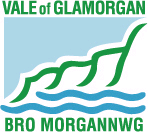 CYNGOR BRO MORGANNWGCynllun Comisiynu Lleol Cefnogi Pobl2019 i 2022 CYNLLUN COMISIYNU LLEOL CEFNOGI POBL 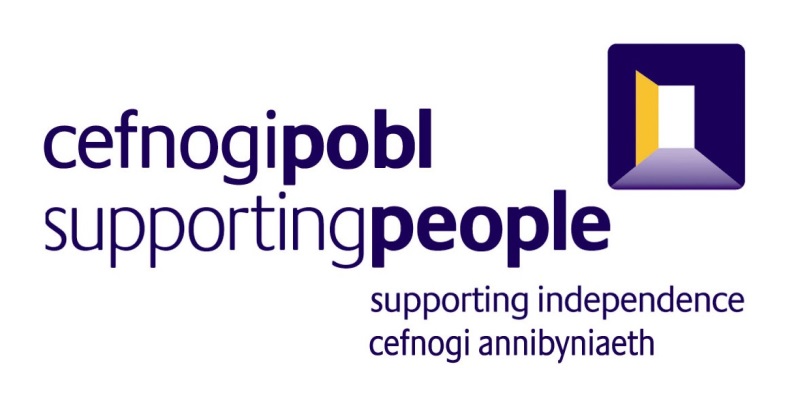 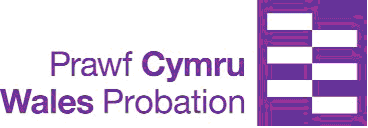 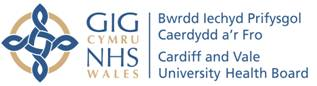 2019 i 2022MYNEGAI:CYFLWYNIAD	3RHAN 1: BLAENORIAETHAU STRATEGOL	4RHAN 2: ANGEN, CYFLENWAD A BYLCHAU GWASANAETH………………13RHAN 3: TYSTIOLAETH YR YMGYNGHORIAD...............................................16RHAN 4: BLAENORIAETHAU A CHYNIGION AR GYFER DATBLYGU GWASANAETH…...........................................................................................…19RHAN 5: CYNLLUN GWARIANT DANGOSOL 19-20…………………………29ATODIAD 1: CYFANSWM GWYBODAETH ANGEN A CHYFLENWAD 2017-18  32Mae Cynllun Comisiynu Lleol Bro Morgannwg yn amlinellu’r angen am gymorth tai a ariennir gan y tîm Cefnogi Pobl. Y nod yw parhau i ddibynnu llai ar sefydliadau a bod yn fwy annibynnol, ac fel y cyfryw, mae mwy o bwyslais ar bobl yn aros yn eu cartrefi eu hunain.Nod Partneriaeth Cefnogi Pobl leol Bro Morgannwg yw sicrhau bod trigolion sy’n agored i niwed yn cael y cymorth sydd ei angen arnynt.   Rydym eisiau i bawb yng nghymuned Bro Morgannwg fod yn ddiogel, yn iach ac annibynnol yn ogystal â bod ag ansawdd bywyd da, a’n bwriad yw y bydd ein rhaglen Cefnogi Pobl yn cyfrannu’n llawn at ein hagenda ar gyfer gweithredu ac yn llywio’r blaenoriaethau rhanbarthol drwy’r Pwyllgor Cydweithredol Rhanbarthol ar gyfer Bro Morgannwg a Chaerdydd.Y prif ddiben hwn sy’n ffurfio sail ein Strategaeth. Rydym yn credu mai gwasanaethau cymorth tai o’r ansawdd gorau yw’r allwedd i atal digartrefedd, gan alluogi pobl i fyw’n annibynnol ar draws y continwwm o anghenion cymorth a gofal a helpu’r rhai hynny sydd fwyaf agored i niwed ganfod eu lle yng nghymuned Bro Morgannwg.Nod ein Rhaglen Cefnogi Pobl yw gweithio ar draws ffiniau traddodiadol y nifer o wahanol sefydliadau sy’n gyfrifol am wasanaethau ar gyfer pobl sy'n agored i niwed.  Rydym yn cydnabod mai dim ond drwy bartneriaethau modern, sy’n rhannu amcanion, rhaglenni a dulliau gweithio gweithredol y gellir cyflawni ein hagenda ar gyfer iechyd, tai, gofal cymdeithasol a diogelwch cymunedol.Cenhadaeth a Gweledigaeth Strategaeth Cefnogi Pobl Bro Morgannwg yw: -Ein Cenhadaeth: -“Gwneud y Fro yn lle diogel ac iach lle gall unigolion, plant a theuluoedd fyw eu bywydau i’r eithaf”Ein Gweledigaeth:-“Diwallu anghenion unigolion a chymunedau drwy ddarparu gwasanaethau o safon, mewn partneriaeth ag eraill, sy'n parchu amrywiaeth a hyrwyddo annibyniaeth”Mae’r Strategaeth Cefnogi Pobl leol sy’n ategu’r Cynllun Comisiynu Lleol hwn wedi’i chysylltu’n agos â’r strategaeth 'Gwella Bywydau a Chymunedau – Cartrefi yng Nghymru’, y Strategaeth Dai Genedlaethol, Deddf Tai (Cymru) 2014 a’r Strategaeth Ddigartrefedd Genedlaethol ddeng-mlynedd, sydd â phwyslais cryf ar atal digartrefedd. Hefyd, mae’n ymdrin â materion cymunedol gan gynnwys Cynlluniau Gwella Iechyd, Atal Trosedd a Diogelwch Cymunedol drwy’r Strategaeth Gymunedol. Mae’r Strategaeth Gymunedol yn cynnig dull cydgysylltiedig i wella ansawdd bywyd ym Mro Morgannwg.Y weledigaeth ar gyfer y Fro yw lle sy’n:ddiogel, glân a deniadol, lle mae gan unigolion a chymunedau gyfleoedd cynaliadwy i wella eu hiechyd, dysgu a sgiliau, ffyniant a llesiant; a  lle mae ymdeimlad cryf o gymuned lle mae gan grwpiau ac unigolion lleol y gallu a'r cymhelliant i wneud cyfraniad effeithiol i gynaliadwyedd yr ardal yn y dyfodol.Mae’r Strategaeth Gymunedol yn cwmpasu'r cyfnod 2011-21 ac yn cynnig gweledigaeth a fframwaith ar gyfer y deng mlynedd nesaf ac yn tynnu sylw at y materion allweddol yr ymdrinnir â nhw ar draws holl ardaloedd y Fro.Mae’r strategaeth yn cynnwys:Strategaeth Iechyd, Gofal Cymdeithasol a Llesiant  Cynllun Plant a Phobl ifanc Cynllun Gweithredu Diogelwch Cymunedol  Strategaeth Adfywio Strategaeth Dysgu a Sgiliau  Strategaeth Pobl Hŷn Dengys y diagram isod y cysylltiadau rhwng y Rhaglen Cefnogi Pobl a’r strategaethau, cynlluniau a mecanweithiau cynllunio lleol, rhanbarthol a chenedlaethol perthnasol: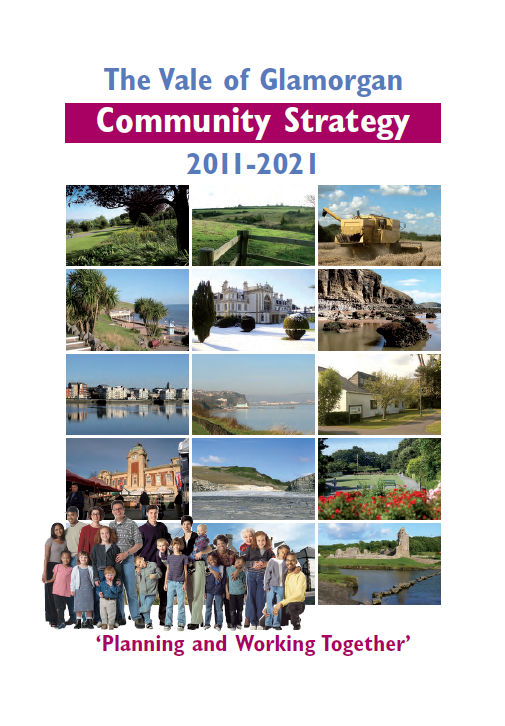 Fframwaith Cynllunio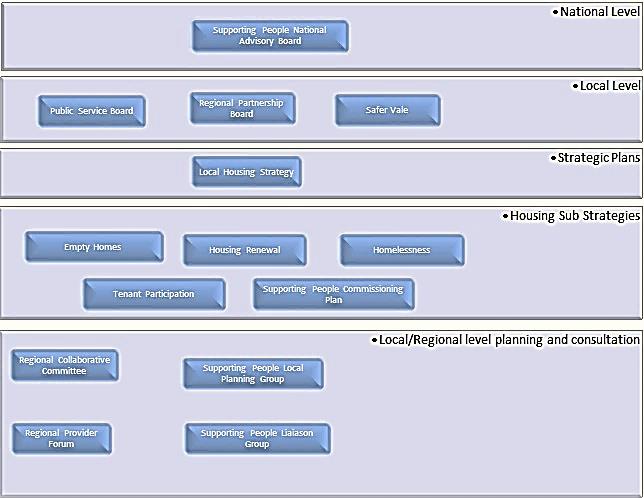 Mae gan Raglen Iechyd a Gofal Cymdeithasol Integredig Caerdydd a’r Fro, a ddangosir uchod, strwythur wedi’i ddiffinio’n glir yn cynnwys aelodau etholedig, swyddogion ac aelodau bwrdd.  Mae’r Bwrdd hefyd yn adrodd i Fyrddau Gwasanaethau Cyhoeddus Caerdydd a’r Fro. Nododd y Bwrdd Gwasanaethau Cyhoeddus bedwar canlyniad blaenoriaeth ar gyfer Bro Morgannwg a manylir ar y rhain yng Nghynllun Llesiant y Fro. Bydd y Rhaglen Cefnogi Pobl a weithredir yn lleol yn cyfrannu at y blaenoriaethau hyn ac yn cynorthwyo â’r gwaith o wireddu’r canlyniadau gofynnol fel a ganlyn:Blaenoriaethau Strategaeth Gymunedol a Chysylltiadau â Chefnogi PoblIsod, darperir y blaenoriaethau a'r cysylltiadau â'r Rhaglen Cefnogi Pobl:Cynhaliwyd Asesiad o’r Effaith ar Gydraddoldeb ar gyfer cyfnod tair blynedd y Cynllun Comisiynu Lleol. Hefyd cyflwynwyd diweddariad i’r Pwyllgor Cydweithredol Rhanbarthol (PCRh) ar gyfer Bro Morgannwg a Chaerdydd fel sy’n ofynnol dan y Canllawiau Cefnogi Pobl newydd yn 2018. Mae’r PCRh yn gyfrifol am ddadansoddi’r cynlluniau lleol ar gyfer Bro Morgannwg a Chaerdydd ac am ddatblygu Cynllun Comisiynu Rhanbarthol ar gyfer yr ardal.Bydd datblygu Cynllun Comisiynu Rhanbarthol yn helpu i ganolbwyntio ar gyd-gynhyrchu a chydweithio wrth ddatblygu a darparu gwasanaethau lle bo’n bosibl.  Bydd yn cynorthwyo â rhagor o waith trawsffiniol, gan gynnwys datblygu gwasanaethau, caniatáu rhannu arbenigedd ac arfer gorau a chyflwyno arbedion maint yn rhan o gomisiynu.Ym mis Ebrill 2002, aeth Cyngor Bro Morgannwg ati i asesu anghenion cymorth gan ddefnyddio Mecanwaith Asesu Anghenion Unigol (INAM) Llywodraeth Cymru. Drwy ddefnyddio INAM, mae’r Cyngor wedi ceisio sefydlu system gyffredinol ar draws Bro Morgannwg sy’n galluogi unigolion i ddewis a phennu eu hanghenion cymorth eu hunain.  Mae cwmpas y system INAM wedi’i ymestyn i bob adran y Cyngor, Cymdeithasau Tai, Grwpiau Sector Gwirfoddol, y Bwrdd Iechyd Lleol, y Gwasanaeth Prawf a sefydliadau ac unigolion eraill i sicrhau y nodir darlun mor gyflawn â phosibl o anghenion cymorth.Ym mis Medi 2018, cyflwynodd Tîm Cefnogi Pobl y Fro un pwynt mynediad, a elwir yn Borth, er mwyn blaenoriaethu cleientiaid yn seiliedig ar angen a hefyd i gynorthwyo i gasglu ystadegau mwy cynhwysfawr ar angen. Hefyd, cyflwynwyd ffurflen atgyfeirio newydd o'r enw Ffurflen Cymorth sy'n Gysylltiedig â Thai (HRS) ar y cam hwn i gymryd lle’r ffurflen INAM wreiddiol. Mae hon bellach yn cael ei defnyddio gan bob asiantaeth sy'n atgyfeirio i’r cynllun.  Cyflwynwyd ffurflen asesu sengl ar yr adeg hon hefyd er mwyn gallu adnabod anghenion yn haws a lleihau dyblygu i’r cleient a'r gwasanaethau sy'n darparu cymorth.      O ran anghenion cymorth manwl y cleientiaid a aseswyd o dan y model INAM yn 2017/18, nododd 713 cleient (100%) a aseswyd fod ganddynt angen cymorth. Mae’r prif faterion cymorth mwyaf arwyddocaol yn ymwneud â Digartrefedd (252) ac Iechyd Meddwl (151). Eto eleni, ffoaduriaid oedd yr unig rai lle na chofnodwyd unrhyw ymatebion, er bod y Cyngor wedi rhoi cartrefi i ffoaduriaid o Syria sy’n cael cymorth trwy gynllun pwrpasol a elwir yn Gynllun Adsefydlu Ffoaduriaid, a ariennir gan y Swyddfa Gartref.Hefyd, gellir dadansoddi’r wybodaeth asesu anghenion cymorth yn ôl ardal benodol, felly pe byddai cyllid newydd ar gael, gellir datblygu gwasanaethau yn yr ardaloedd sydd â’r angen mwyaf. Yn ogystal, cysylltwyd â darparwyr i awgrymu syniadau ar gyfer cynigion project “oddi ar y silff”, fel sy'n ofynnol gan y canllawiau newydd. Projectau yw'r rhain y gellir eu comisiynu ar fyr rybudd os bydd arian ar gael. Fodd bynnag, bydd angen iddynt fod yn berthnasol yn strategol, a byddant yn destun i gymeradwyaeth drwy'r prosesau cynllunio traddodiadol.    Nodi Bylchau mewn Gwasanaethau   Drwy gyfuno’r data a gasglwyd dros y flwyddyn ddiwethaf â’r wybodaeth ychwanegol a ddarperir drwy broses gynllunio ac ymgynghori’r tîm Cefnogi Pobl â’r cyflenwad presennol o wasanaethau, cawn ddarlun o’r bylchau mewn gwasanaethau.  Cyflwynwyd y canfyddiadau hyn (gweler graff1 isod) i aelodau craidd y Grŵp Cynllunio Lleol Cefnogi Pobl ym Mro Morgannwg a bennodd blaenoriaethau’r gwasanaethau lleol yn y dyfodol ar gyfer datblygu. Mae aelodau craidd y Grŵp Cefnogi Cynllunio yn cynnwys:Rheolwr Gweithredol Tai'r Sector Cyhoeddus (Cadeirydd) Rheolwr Gweithredol, Gwasanaethau Iechyd MeddwlRheolwr Gweithredol, Iechyd Cyhoeddus CymruRheolwr Gweithredol, Gwasanaethau CymdeithasolRheolwr y Fro, Ardal De Cymru y Gwasanaeth Prawf Cenedlaethol Nyrs Arweiniol Ardal y Fro, Bwrdd Iechyd Prifysgol Caerdydd a'r Fro Cynrychiolydd y Sector Gwirfoddol (Fforwm Tai a Digartrefedd y Fro)Cynrychiolydd y Sector Gwirfoddol (Fforwm Darparwyr Rhanbarthol Caerdydd a’r Fro)Graff 1: Data ar Anghenion Cleientiaid a nodwyd yn 2017/18 o’i gymharu â Chyflenwad Gwasanaethau a ariennir drwy’r Rhaglen Cefnogi Pobl ar wahân i Bobl Hŷn oherwydd lefelau uchel o wasanaethau a dim angen heb ei ddiwallu. * mae pobl hŷn wedi’u heithrio o’r graff uchod, gan eu bod yn cynrychioli ffigwr negyddol.Un thema ailadroddus bresennol yw nad yw’r holl gleientiaid yn cwblhau gwybodaeth asesu anghenion unigol. I atal hyn a sicrhau ein bod yn casglu gymaint o ddata â phosibl, manteisir ar amrywiol gyfleoedd ymgynghori. Cynhaliwyd y rhain drwy gydol 2016/17 er mwyn casglu tystiolaeth o anghenion cymorth heb eu diwallu.  Cynhaliwyd y digwyddiadau ymgynghori hyn ar ffurf:Y Grŵp Cynllunio Lleol Cefnogi Pobl Mae’r aelodau craidd yn parhau i gwrdd i archwilio’r data ar anghenion ar ôl ei goladu.Ymgynghoriad Bob blwyddyn, ceir anhwaster ymgysylltu rhanddeiliaid mewn digwyddiadau ymgynghori. Eleni, siaradwyd â darparwyr gwasanaeth a nodwyd yn unigol i sicrhau ein bod yn casglu data anghenion cywir er mwyn gwneud penderfyniadau cwbl wybodus ar flaenoriaethau gwasanaeth y dyfodol. Rhestrir isod rai o’r sefydliadau ac adrannau yr ymgynghorwyd â hwy, ac a ymatebodd:Grŵp Cyswllt Cefnogi PoblMae hwn yn fforwm i’r holl randdeiliaid Cefnogi Pobl ac mae’n caniatáu cyfnewid gwybodaeth, ac i’r holl randdeiliaid gymryd rhan yn y broses gynllunio. Fforwm cynhwysol yw hwn, a gwahoddir defnyddwyr gwasanaeth iddo hefyd.Ymgynghori â Defnyddwyr Gwasanaeth Yn 2010, comisiynodd y Cyngor ymgynghorwyr allanol i weithio gyda defnyddwyr gwasanaeth i lunio Fframwaith Cyfranogiad Defnyddwyr Gwasanaeth er mwyn pennu sut maent yn dymuno ymgysylltu â’r Cyngor, o ran gwella gwasanaethau a datblygiadau newydd. Dangosodd yr ymatebion a dderbyniwyd nad oedd defnyddwyr gwasanaeth eisiau proses ymgysylltu ffurfiol.  Er eu bod yn hapus i gael eu cyfweld gan staff y Cyngor ar adeg adolygiadau gwasanaeth er mwyn rhoi adborth ar ba mor fodlon oeddent â’r gefnogaeth, roeddent yn credu bod digwyddiadau cyfranogi darparwyr cymorth yn cynnig digon o gyfleoedd ymgysylltu iddynt ac felly, nid oeddent eisiau i’r Cyngor eu hailadrodd. Mewn ymateb i’r ymgynghoriad hwn, datblygwyd y Fframwaith Ymgynghori â Defnyddwyr Gwasanaeth a chyflwynwyd y gweithdrefnau canlynol gan Dîm Cefnogi Pobl y Cyngor: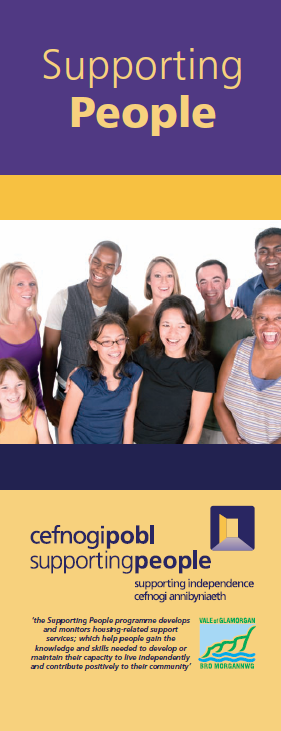 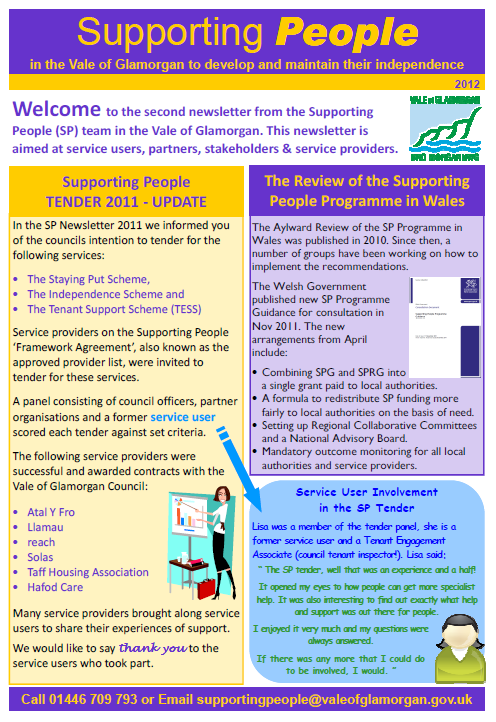 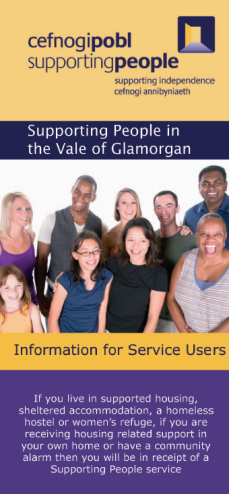 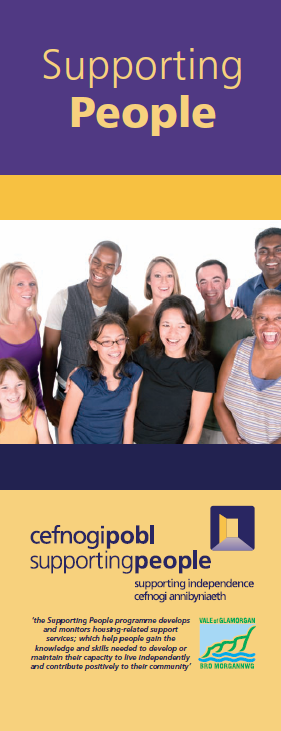 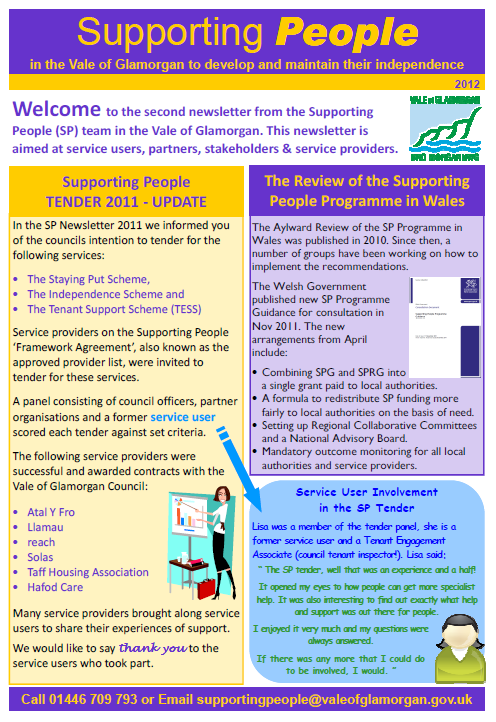 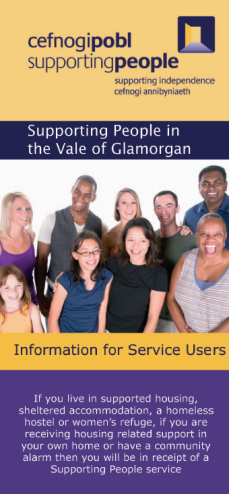 Caiff o leiaf 20% o’r defnyddwyr gwasanaeth presennol a blaenorol eu cyfweld yn rhan o bob adolygiad gwasanaeth (10% mewn gwasanaethau warden a larwm). Mae posteri a thaflenni ar gael a chânt eu dosbarthu i ddefnyddwyr gwasanaeth er mwyn rhoi gwybod iddynt sut i gysylltu a rhoi adborth i’r Tîm Cefnogi Pobl, os ydynt yn dymuno gwneud hynny.Mae’r Tîm Cefnogi Pobl yn mynychu pob digwyddiad cyfranogi ar gyfer darparwyr cymorth, gyda stondin. Defnyddir holiadur i gael adborth gan ddefnyddwyr gwasanaeth. Dosberthir Cylchlythyr Cefnogi Pobl i’r holl ddefnyddwyr gwasanaeth. Ceir holiadur ar-lein ar wefan Cyngor Bro Morgannwg i ddefnyddwyr gwasanaeth ei gwblhau. Mae’n rhaid i ddarparwyr cymorth gyflwyno adroddiad Cyfranogiad Defnyddwyr Gwasanaeth sy’n rhoi manylion am sut y cesglir barn defnyddwyr gwasanaeth, yr effaith ar y gwasanaeth, a sut y rhoddir adborth i’r defnyddwyr gwasanaeth.Hefyd, datblygwyd Fframwaith Cyfranogiad Defnyddwyr Gwasanaeth Rhanbarthol gan y Pwyllgor Cydweithredol Rhanbarthol, a weithredwyd gan y Tîm Cefnogi Pobl a pharha’r canfyddiadau i adlewyrchu’r sefyllfa a amlinellir uchod.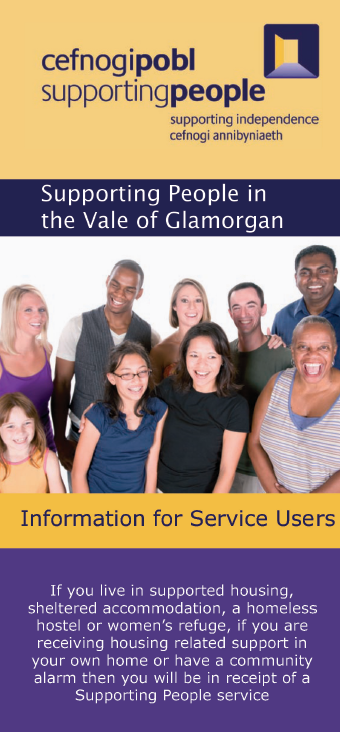 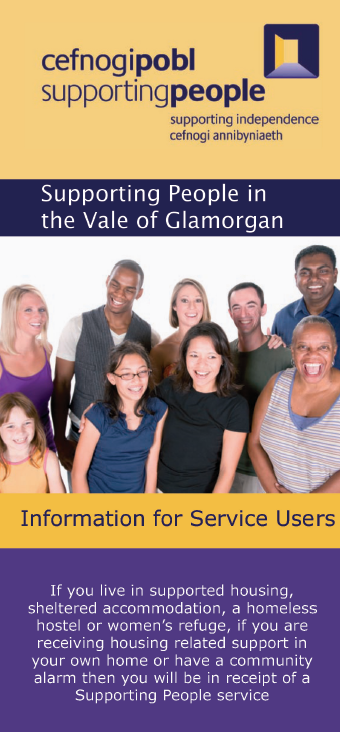 Arian GrantYn 2018 arhosodd y dyraniad grant yn sefydlog yn y flwyddyn ariannol, ar £3,647,847.  Yn dilyn lobïo sylweddol, cytunodd Llywodraeth Cymru i ddiogelu'r Grant Rhaglen Cefnogi Pobl (SPPG) ar gyfer 2018/19 a 2019/20; fodd bynnag ers cyhoeddi'r datganiad sefyllfa hwn, mae Llywodraeth Cymru wedi uno Cyllid Cefnogi Pobl gyda'r Grant Atal Digartrefedd a Grant Gorfodi Rhentu Doeth Cymru, sy'n derbyn arian grant o £110,800 a £9,522.52 yn y drefn honno, i ffurfio'r Grant Cymorth Tai (HSG). Mae'r mecanwaith grant newydd yn cynnwys cafeat ar gyfer 2019/20 y dylai awdurdodau lleol ddyrannu cyllid i'r rhaglenni Cefnogi Pobl o leiaf ar lefel y dyraniad Cefnogi Pobl, oni bai eu bod yn gallu dangos y gallant fod yn sicr o ddarparu'r un gwasanaethau, neu well gwasanaethau, am lai o arian o ganlyniad i arbedion effeithlonrwydd.Bu newidiadau i delerau ac amodau'r grant, a chyhoeddwyd canllawiau newydd eleni yn dilyn ymgynghoriad â'r holl randdeiliaid. Y pwyslais ar y grant yw i danategu'r agenda digartrefedd a darparu gwasanaethau yn seiliedig ar angen ac nid ar ddeiliadaeth.Yn ystod y flwyddyn ariannol hon, rydym wedi gweithio gyda sectorau eraill y cyngor i sicrhau bod yr holl wasanaethau pobl hŷn yn bodloni telerau ac amodau'r grant, a bod gwasanaethau bellach yn cael eu darparu i bobl ar sail eu hanghenion. Yn ystod y flwyddyn ariannol nesaf, byddwn yn gweithio gyda'n cydweithwyr yn y Gwasanaethau Cymdeithasol i leihau'r cyllid yn y cynlluniau Anabledd Dysgu a sicrhau ein bod yn ariannu cymorth sy'n ymwneud â thai yn unig.Wrth symud ymlaen, mae Tîm Cefnogi Pobl y Cyngor yn parhau i gysylltu â darparwyr gwasanaeth i sicrhau fod anghenion defnyddwyr yn cael eu diwallu yn ogystal â gwella effeithiolrwydd y gwasanaeth er mwyn gallu cefnogi mwy o bobl ar y pwynt lle maent ei angen.  Y mesurau newydd a nodwyd i leihau’r gyllideb, a pheidio ag effeithio ar wasanaethau rheng-flaen, yw:Gweithio gyda’r adran Gwasanaethau Cymdeithasol i ail-dendro gwasanaethau Anabledd Dysgu i ddiwallu canllawiau LlC.Parhau i fonitro trwybwn gwasanaethau ac am faint o amser y mae pobl yn cael eu cefnogi er mwyn atal y rhestr aros rhag creu ôl-groniad.Gweithio gyda rhanddeiliaid i gyflwyno gwasanaeth galw heibio sy'n darparu ymyriadau byr i bobl ar yr adeg y mae arnynt eu hangen.Gweithio'n agos gyda'r Tîm Datrysiadau Tai i weinyddu'r Grant Cymorth Tai newydd yn effeithiol a sicrhau cydymffurfiaeth ag amodau Llywodraeth Cymru.Cefndir ar gyfer Dadansoddi Cyflwynwyd y data yn Atodiad Un i aelodau craidd Grŵp Cynllunio Lleol Cefnogi Pobl Bro Morgannwg a benderfynodd seilio eu penderfyniadau ynghylch datblygu gwasanaethau ar y lefel gyffredinol o anghenion heb eu diwallu a nodwyd a’r modd y gellir cyflenwi pob cynllun, o ystyried nad yw cyllid cyfalaf ar gael o hyd i ddatblygu neu brynu eiddo newydd. Parha’r Grŵp Cynllunio Lleol Cefnogi Pobl i gredu ei bod yn bwysig cydnabod y byddai cleientiaid a oedd angen llety yn nodi digartrefedd fel eu mater arweiniol, er mewn sawl achos, roedd ganddynt anghenion cymorth uchel iawn eraill. Ceir tystiolaeth o hyn yn y gorffennol o gynlluniau cymorth, sydd wedi dangos, yn y rhan fwyaf o achosion, fod gan gleientiaid ddiagnosis deuol neu driphlyg, ac ar ôl cael llety, daw’r anghenion cymorth eraill hyn i’r amlwg.  Am y rheswm hwn, ac o ganlyniad i weithredu mesurau cyni, mae digartrefedd yn parhau i ddod i’r amlwg fel y grŵp angen mwyaf sydd ag angen heb ei ddiwallu, a pharheir i ystyried y grwpiau bregus eraill mewn cysylltiad â digartrefedd. Mae iechyd meddwl yn parhau i fod yr ail angen arweiniol uchaf a nodwyd.  Ac mae’n bwysig nodi, er bod gormod o bobl yn defnyddio gwasanaethau pobl hŷn oherwydd nifer y gwasanaethau cysgodol a larwm, mae hyn yn gamarweiniol gan fod galw uchel yn dal i fod am wasanaethau cymorth gan bobl hŷn. Fodd bynnag, mae llawer o’r angen hwn yn cael ei ddiwallu nawr gan y gwasanaeth galw heibio i Bobl Hŷn sy’n rhan o’r Cynllun Gofal Ychwanegol.  Gweler y canlyniadau ar dudalen 21.Lefelau o angen heb ei ddiwallu a nodwyd gan ddefnyddio data a gasglwyd yn ystod 2017/18:BlaenoriaethauAdolygu ac Ailfodelu Projectau Presennol Dechreuodd y Cyngor adolygu a monitro projectau Cefnogi Pobl yn hydref 2003. Parhaodd adolygiadau parhaus ers y dyddiad hwnnw a defnyddiwyd y canfyddiadau i lywio’r gwaith o gynllunio a datblygu gwasanaethau.Yn hydref 2003 hefyd, dechreuodd gwaith ar ail-gyflunio cynlluniau a phrojectau a oedd yn cael eu tanddefnyddio, ac a oedd yn methu â diwallu eu hamcanion strategol. Mae’r gwaith hwn wedi parhau pan fo angen. Wrth adolygu’r wybodaeth am anghenion a chyflenwi, ynghyd â chanlyniadau adolygiadau a thrwygyrch a nodau ac amcanion projectau presennol eleni, mae wedi dod i’r amlwg bod pob projectau yn aros yn strategol berthnasol i’r Cyngor, defnyddwyr gwasanaeth a rhanddeiliaid. Fodd bynnag, oherwydd newidiadau yng Nghanllawiau'r Rhaglen Cefnogi Pobl mae angen i’r Gwasanaethau Anabledd Dysgu gael eu hailfodelu i sicrhau eu bod yn cydymffurfio â’r grant. Ar hyn o bryd, mae gwasanaethau presennol wedi’u hailfodelu a phob contract newydd wedi’u llunio i ddiwallu’r ffyrdd newydd o weithio a nodwyd, a gafodd eu sefydlu drwy gynlluniau peilot.Grant Rhaglen Cefnogi Pobl a Dadansoddi Anghenion Heb eu DiwalluArhosodd y gyllideb Cefnogi Pobl budget 19/20 yn sefydlog ar £3,466,829Gwnaed gwaith gan y Tîm Cefnogi Pobl i ddatblygu dull strategol o nodi toriadau posibl i’r gyllideb.  Gwnaed y penderfyniadau yn seiliedig ar y wybodaeth mapio anghenion, blaenoriaethau gwasanaeth ac mewn ymgais i leihau’r effaith ar wasanaethau rheng-flaen a defnyddwyr gwasanaeth ym Mro Morgannwg. Cymeradwywyd y dull hwn gan y Grŵp Cynllunio Cefnogi Pobl lleol a Phwyllgor Cydweithredol Rhanbarthol Bro Morgannwg a Chaerdydd.  Amlinellir y dull a’r dadansoddiad ar dudalennau 23 i 27.Bydd nifer o wasanaethau’n cael eu hail-dendro ar gychwyn blwyddyn ariannol 2019/2020 a rhagwelir y bydd hyn yn lleihau costau gwasanaeth ac yn cael effaith ganlyniadol ar ein gwariant cyffredinol yn y dyfodol.Cyllideb Bresennol Dyfarnwyd £22,946 yn ychwanegol i Fro Morgannwg ym mis Rhagfyr 2018. Oherwydd gorwariant yn y gyllideb wreiddiol mae hyn yn gadael £16,873 ychwanegol i gael ei wario ym mlwyddyn ariannol 2018/19. Bydd hyn yn helpu i leihau amseroedd aros am gymorth ymhellach.Newidiadau a wnaed yn 2018/19Cynhaliwyd adolygiad o'n gwasanaethau anableddau dysgu a chleientiaid gyda darparwr i fesur lefelau'r cymorth cysylltiedig â thai sydd ei angen, o hyn rydym yn datblygu manyleb contract yn barod ar gyfer ail-dendro. Rydym yn parhau i weithio gyda'n cydweithwyr yn y Gwasanaethau Cymdeithasol i sicrhau bod y gwasanaethau Anableddau Dysgu yn cydymffurfio â’r grant.Aeth y Pwynt Mynediad Sengl Cefnogi Pobl, a adwaenir yn gyffredinol fel y Porth, yn fyw ym mis Medi, a sefydlwyd paneli ar gyfer pob un o'r grwpiau cleientiaid yr ydym yn darparu llety â chymorth iddynt.  Byddwn yn parhau i fonitro trwybwn y gwasanaeth drwy'r Porth yn ogystal â sefydlu dadansoddiad mwy cynhwysfawr o angen drwy'r data y gall y Porth ei ddarparu.  Newidiwyd y gwasanaeth larwm ym mis Hydref 2018 fel ei fod yn cydymffurfio â thelerau ac amodau'r grant.  Rydym yn treialu cynllun newydd sy'n gweithio gyda Thîm Datrysiadau Tai y Fro, yn benodol o ran cleientiaid Tenantiaethau a Gynorthwyir yn y Fro (VATS), gan ddarparu cymorth er mwyn helpu'r cleientiaid hyn i gynnal eu tenantiaethau ac i wella dymunoldeb y cynllun i landlordiaid.  Bellach, darperir gwasanaethau galw heibio mewn sawl lleoliad ar draws y Fro i helpu i ddelio â'r galwadau ychwanegol a roddir ar y gwasanaeth oherwydd newidiadau mewn budd-daliadau lles. Bu'r rhain yn llwyddiannus iawn o ran y niferoedd a gefnogwyd ac mae wedi arwain at ostyngiad sylweddol mewn amseroedd aros am gymorth yn ôl yr angen.   Darpariaeth yn y DyfodolRydym yn gweithio gyda'n partneriaid Gwasanaethau Cymdeithasol o ran gwasanaethau Anabledd Dysgu i sicrhau eu bod yn atebol am yr holl arian Cefnogi Pobl a gaiff ei wario yn y gwasanaeth cyn unrhyw aildendro, gan y bydd contractau yn dod i ben yn 2019.Byddwn yn gweithio gyda phartneriaid statudol ac anstatudol i sicrhau bod darpariaeth ddigonol ar gael i bobl ag Anableddau Dysgu, sydd angen cymorth sy'n gysylltiedig â thai.  Byddwn yn gweithio gyda chydweithwyr iechyd meddwl a defnyddwyr gwasanaeth cyn aildendro i sicrhau bod unrhyw fanyleb gwasanaeth newydd yn addas at y diben, ac yn cefnogi pobl â phroblemau iechyd meddwl orau.  Byddwn yn ffurfioli gwasanaeth galw heibio i ddarparu ymyriadau byr i bobl ar adeg argyfwng.Casgliadau ac ArgymhellionAsesir yr holl wasanaethau trwy broses adolygu drylwyr barhaus ym Mro Morgannwg i sicrhau eu bod yn dal i gael eu hystyried yn strategol berthnasol. Mae galw mawr yn parhau am wasanaethau, ac mae ailfodelu gwasanaethau yn parhau i sicrhau ein bod yn bodloni'r galw hwnnw gymaint â phosibl, gyda phob contract newydd yn ei le bellach yn defnyddio'r ffordd newydd o weithio.Ochr yn ochr â hyn, mae'r tîm Cefnogi Pobl wedi datblygu cysylltiadau gweithio agosach â'n tîm Datrysiadau Tai i sicrhau llwybr llyfn i bobl sy'n cyflwyno eu hunain yn ddigartref. Caiff hyn ei gryfhau ymhellach drwy'r broses Porth newydd.  Rydym hefyd yn gweithio'n agos gyda Grwpiau Gweithredu Tlodi Teuluoedd yn Gyntaf, Dechrau'n Deg a Chronfa Etifeddiaeth Cymunedau yn Gyntaf, ac yn ddiweddar rydym wedi comisiynu darparwr i weithio ar draws y pedair elfen, gan sicrhau bod cymorth digonol yn gysylltiedig â thai ar waith ar gyfer y grŵp cleientiaid hwn.Gan fod y gyllideb yn sefydlog ar hyn o bryd, ond gyda chyngor y bydd toriad yn y ddwy flynedd ariannol nesaf, rydym felly angen cynllunio i leihau'r gyllideb. Argymhellir felly:Ein bod yn cael ein hawdurdodi i weithio gyda'n partneriaid Gwasanaethau Cymdeithasol i ailfodelu ac ail-gomisiynu gwasanaethau AD i gydymffurfio â chanllawiau LlC.Yr awdurdodir y Tîm Cefnogi Pobl i gomisiynu gwasanaeth “galw heibio” gan ddarparu ymyriadau byr i bobl ar adeg argyfwng.  Yr awdurdodir y Tîm Cefnogi Pobl i barhau i dreialu ailfodelu gwasanaethau gyda darparwyr er mwyn nodi arbedion i ddiogelu gwasanaethau rheng flaen yn y dyfodol. Bydd canlyniadau'r trafodaethau hyn yn dod gerbron y Grŵp Cynllunio Lleol Cefnogi Pobl a'r Pwyllgor Cydweithredol Rhanbarthol cyn gwneud unrhyw benderfyniadau terfynol.Yr awdurdodir y Tîm Cefnogi Pobl i barhau â chynlluniau peilot pe nodid unrhyw danwariant, yn seiliedig ar yr anghenion cleient presennol.Data o’r cyfnod 31 Gorffennaf 2017 – 1 Awst 2018. Defnyddwyr gwasanaeth presennol sydd â cham-drin domestig fel eu mater arweiniol:Dadansoddwyd 713 INAM – sef 50 o gleientiaid Benywaidd ac 1 cleient Gwrywaidd sydd â Cham-drin Domestig fel mater arweiniolDangosodd yr INAMau hyn y niferoedd canlynol o gleientiaid a oedd ag anghenion cymorth yn ymwneud â cham-drin domestig:Data ychwanegolPobl ag Anawsterau Dysgu (E2) (heblaw’r rhai a ariennir drwy ofal cymunedol)66 o unedau wedi’u hariannu ar y cyd gan y tîm Cefnogi Pobl a’r tîm Gofal Cymunedol a 21 o unedau wedi’u hariannu gan y tîm Cefnogi Pobl yn unig.Projectau Tai â Chymorth CyffredinolINAMau A DDADANSODDWYD  - Derbyniwyd cyfanswm o 713 o INAMau – 9 o gleientiaid benywaidd & 4 o ddynion gydag anawsterau dysgu fel mater arweiniol.Hefyd, dangosodd yr INAMau hyn y niferoedd canlynol o gleientiaid a oedd ag anghenion cymorth o ran anawsterau dysgu:Data ychwanegolMaterion Iechyd Meddwl – E3Defnyddwyr gwasanaeth presennol ag Iechyd Meddwl fel angen arweiniol:INAMau A DDADANSODDWYD 525 - Derbyniwyd cyfanswm o 713 o INAMau – 78 o gleientiaid benywaidd & 73 o ddynion gydag Iechyd Meddwl fel mater arweiniol.Hefyd, dangosodd yr INAMau hyn y niferoedd canlynol o gleientiaid a oedd ag anghenion cymorth o ran materion Iechyd Meddwl:Data ychwanegolPobl sy’n Ddibynnol ar Gyffuriau/Alcohol E4 & E5INAMau A DDADANSODDWYD = 525 – 16 O GLEIENTIAID Â MATERION ALCOHOL A 9 GYDA CHAMDDEFNYDDIO CYFFURIAU FEL MATER ARWEINIOL.Hefyd, dangosodd yr INAMau hyn y niferoedd canlynol o gleientiaid a oedd ag anghenion cymorth yn ymwneud â dibyniaeth ar alcohol:Hefyd, dangosodd yr INAMau hyn y niferoedd canlynol o gleientiaid a oedd ag anghenion cymorth yn ymwneud â dibyniaeth ar gyffuriau:Data ychwanegolPobl ag Anabledd Corfforol sydd angen cymorth (E7)Defnyddwyr gwasanaeth presennol gydag anabledd corfforol fel angen arweiniol:INAMau A DDADANSODDWYD - Derbyniwyd cyfanswm o 525 INAM – 19 o gleientiaid benywaidd & 12 o ddynion gydag anabledd corfforol fel mater arweiniol.Hefyd, dangosodd yr INAMau hyn y niferoedd canlynol o gleientiaid a oedd ag anghenion cymorth o ran Anabledd corfforol:Pobl Ifanc ac Agored i Niwed sydd angen cymorth E8:INAMau A DDADANSODDWYD = 713 - 19 O GLEIENTIAID – 12 O FENYWOD A 7 O DDYNION GYDAG IFANC AC AGORED I NIWED FEL MATER ARWEINIOL.Hefyd, dangosodd yr INAMau hyn y niferoedd canlynol o gleientiaid a oedd ag anghenion cymorth yn ymwneud â bod yn Ifanc ac Agored i Niwed :Gwybodaeth ychwanegol:Cyn-droseddwyr E9:INAMau A DDADANSODDWYD = 713 – 4 O FENYWOD & 5 O DDYNION GYDA MATERION CYFIAWNDER TROSEDDOL FEL MATER ARWEINIOL:Gwybodaeth ychwanegol:Digartref/potensial i fod yn ddigartref sydd angen cymorth E10:INAMau A DDADANSODDWYD = 713 – 134 O FENYWOD A 118 O DDYNION GYDA DIGARTREF/POTENSIAL I FOD YN DDIGARTREF FEL MATER ARWEINIOL:Hefyd, dangosodd yr INAMau hyn y niferoedd canlynol o gleientiaid a oedd ag anghenion cymorth yn ymwneud â bod yn ddigartref neu â photensial o fod yn ddigartref:Gwybodaeth ychwanegolPobl gyda Salwch Cronig (E11):Defnyddwyr gwasanaeth presennol gyda Salwch Cronig fel mater arweiniol:INAMau A DDADANSODDWYD - Derbyniwyd cyfanswm o 713 o INAMau – 10 o gleientiaid benywaidd & 12 o ddynion gydag salwch cronig fel mater arweiniol.Hefyd, dangosodd yr INAMau hyn y niferoedd canlynol o gleientiaid a oedd ag anghenion cymorth o ran Salwch cronig:Gwybodaeth ychwanegol:Pobl Hŷn Agored i Niwed (E13)INAMau A DDADANSODDWYD = 713 - 22 O GLEIENTIAID – 13 O FENYWOD A 9 O DDYNION GYDA PHERSON HŶN AGORED I NIWED FEL MATER ARWEINIOL.Hefyd, dangosodd yr INAMau hyn y niferoedd canlynol o gleientiaid a oedd ag anghenion cymorth yn ymwneud â bod yn berson hŷn agored i niwed:Ceir hefyd yr unedau llety gwarchod canlynol o fewn yr Awdurdod ar gyfer pobl hŷn dros 60 oed (55 oed mewn rhai cyfadeiladau).  Mae’r unedau hyn yn cynnwys gwasanaeth larwm cymunedolGwybodaeth ychwanegol:Rhieni Sengl Agored i NiwedDefnyddwyr gwasanaeth presennol gyda rhiant agored i niwed fel angen arweiniol:713 – INAMau A DDADANSODDWYD – 19 o gleientiaid benywaidd & 2 o ddynion gyda Rhiant Sengl Agored i Niwed fel angen arweiniol.Hefyd, dangosodd yr INAMau hyn y niferoedd canlynol o gleientiaid a oedd ag anghenion cymorth o ran bod yn Rhiant Agored i Niwed:Data ychwanegol:CYNGOR BRO MORGANNWGTîm Cefnogi PoblAmgylchedd a ThaiSwyddfeydd DinesigHeol HoltonY BarriBro MorgannwgCF63 4RUFfôn:  01446 709793E-bost: SupportingPeople@bromorgannwg.gov.ukCYFLWYNIADRHAN UN: BLAENORIAETHAU STRATEGOLCanlyniad Blaenoriaeth 1Mae pobl yn cael eu galluogi i gymryd rhan yn eu cymunedau lleol a llunio gwasanaethau yn lleol.Bydd y rhaglen Cefnogi Pobl yn cyfrannu at gyflawni’r deilliannau canlynol:Mae pobl ym Mro Morgannwg wedi'u cysylltu â'u cymunedau lleol.Mae pobl yn cael gwybod am wasanaethau lleol y gallant gael mynediad iddynt.Mae lleihad mewn ynysu cymdeithasol.Mae pobl ym Mro Morgannwg yn teimlo eu bod wedi'u grymuso i helpu i lunio'r gwasanaethau sydd o bwys iddynt.Mae pobl yn gwybod sut i gymryd rhan mewn llunio gwasanaethau sydd o bwys iddynt.Cyflawnir y deilliannau drwy:Weithio gyda defnyddwyr gwasanaeth i'w cysylltu â gwasanaethau lleol eraill y byddant yn gallu parhau i'w defnyddio pan nad yw gwasanaethau Cefnogi Pobl yn cael eu darparu iddynt mwyach.Hysbysu defnyddwyr gwasanaeth o'r gwasanaethau sydd ar gael iddynt yn lleol.Sicrhau cydberthnasau gwaith effeithiol rhwng darparwyr Cefnogi Pobl a gwasanaethau lleol eraill.Hysbysu defnyddwyr gwasanaeth o'r ffyrdd y gallant helpu i ddylanwadu ar ddatblygiad gwasanaeth.Sicrhau bod ystod eang o opsiynau i bobl sy'n byw ym Mro Morgannwg gymryd rhan mewn datblygu gwasanaethau.Gweithio gyda'r Pwyllgor Cydweithredol Rhanbarthol i wella cyfranogiad defnyddwyr gwasanaeth ym Mro Morgannwg.Ymgynghori â defnyddwyr gwasanaeth i sefydlu sut hoffai pobl sy'n byw ym Mro Morgannwg gymryd rhan mewn llunio gwasanaethau.Annog pobl i gymryd rhan mewn cyfleoedd gwirfoddoli lle bo'n briodol.Canlyniad Blaenoriaeth 2Mae tlodi ac anghydraddoldebau sy'n gysylltiedig ag amddifadedd yn cael eu lleihau.  Bydd y rhaglen Cefnogi Pobl yn cyfrannu at gyflawni’r deilliannau canlynol:Mae llai o bobl ym Mro Morgannwg yn byw mewn tlodi.Mae anghydraddoldeb ar draws Bro Morgannwg yn lleihau.Mae gwahaniaethau mewn cyrhaeddiad addysgol, lefelau sgiliau oedolion, incwm, cyfraddau trosedd ac amrywiaeth o ffactorau iechyd yn cael eu lleihau rhwng ochr ddwyreiniol a gorllewinol Bro Morgannwg.Mae'r gwahaniaeth yn y disgwyliad oes iach disgwyliedig yn cael ei leihau rhwng trigolion sy'n byw yn yr ardaloedd mwyaf difreintiedig a lleiaf difreintiedig ym Mro Morgannwg.Cyflawnir y deilliannau drwy:Weithio gyda phobl sy'n byw ym Mro Morgannwg i sicrhau bod incwm yn cael ei uchafu a bod pobl yn derbyn y cymorth ariannol y mae ganddynt hawl iddo.Gweithio gyda thrigolion Bro Morgannwg i'w cefnogi yn ôl i addysg, hyfforddiant a chyflogaeth.Gweithio gyda thrigolion Bro Morgannwg i sicrhau eu bod yn deall dewisiadau ffordd o fyw iach.Sicrhau bod pobl sy'n byw ym Mro Morgannwg yn cael mynediad priodol at wasanaethau iechyd.Canlyniad Blaenoriaeth 3Mae plant sy'n byw ym Mro Morgannwg yn cael y dechrau gorau mewn bywydBydd y rhaglen Cefnogi Pobl yn cyfrannu at gyflawni’r deilliannau canlynol:Mae nifer y plant sy'n profi profiadau niweidiol mewn plentyndod (ACES) ym Mro Morgannwg yn lleihau.Mae rhieni yn deall y ffordd y mae eu hymddygiad yn effeithio ar lesiant eu plant.Mae plant sy'n byw ym Mro Morgannwg yn fwy gwydn.   Cyflawnir y deilliannau drwy:Wella ein dealltwriaeth o brofiadau niweidiol mewn plentyndod a'u heffaith ar gylch bywyd cyffredinol pobl.Gwella ein dealltwriaeth o sut mae gwytnwch yn cael ei ddatblygu.Gwella ein dealltwriaeth o ymddygiadau niweidiol a sut y gellir lleihau'r rhain.Sicrhau bod defnyddwyr gwasanaeth yn gallu cael gafael ar gymorth gyda materion iechyd, materion camddefnyddio sylweddau a materion eraill sy'n cyfrannu at agenda ACES ac ymgysylltu â hwy.Perthynas waith agos rhwng y grwpiau gweithredu tlodi.    Canlyniad Blaenoriaeth 4Mae pobl sy'n byw ym Mro Morgannwg yn gwerthfawrogi ac yn gwella eu hamgylchedd.Bydd y rhaglen Cefnogi Pobl yn cyfrannu at gyflawni’r deilliannau canlynol:Mae pobl sy'n byw ym Mro Morgannwg yn gwerthfawrogi eu hamgylchedd.Mae pobl sy'n byw ym Mro Morgannwg yn deall sut y gall eu gweithredoedd effeithio ar yr amgylchedd.Cyflawnir y deilliannau drwy:Mae pobl sy'n byw ym Mro Morgannwg yn cael gwybod am effaith eu gweithredoedd ar yr amgylchedd.Anogir pobl i ailgylchu a chynnal gweithgareddau eraill sy'n gwella'r amgylchedd.Mae pobl sy'n byw ym Mro Morgannwg yn cael gwybod sut i ailgylchu, gwaredu gwastraff ayb.Canlyniad Blaenoriaeth 1: Mae pobl o bob oed yn cymryd rhan weithredol ym mywyd y Fro ac mae ganddynt y gallu a'r hyder i nodi eu hanghenion eu hunain fel unigolion ac o fewn cymunedau.Bydd y rhaglen Cefnogi Pobl yn cyfrannu at gyflawni’r deilliannau canlynol:Mae pobl leol o bob oed yn cymryd rhan weithredol yn eu cymunedau ac mae ganddynt ymdeimlad o gyfrifoldeb am ddyfodol eu cymuned.Mwy o ymwybyddiaeth am y sector gwirfoddol a'u cyfraniad i'r gymuned leol.Cyflawnir y deilliannau drwy:Ymgysylltu â chymunedau lleol trwy amrywiaeth o fecanweithiau.Ymgynghori â phobl leol ar y materion sy'n peri pryder iddynt a'u datrysiadau dewisol a darparu adborth.Canlyniad Blaenoriaeth 2: Mae anghenion amrywiol pobl leol yn cael eu diwallu trwy ddarparu gwasanaethau a gwybodaeth hygyrch sy'n canolbwyntio ar y cwsmer.Bydd y rhaglen Cefnogi Pobl yn cyfrannu at gyflawni’r deilliannau canlynol:Profiad cwsmer cyson a chadarnhaol i bob cwsmer, gan gynnwys y rhai sy'n agored i niwed ac anabl.Mae gwelliannau gwasanaeth yn cael eu llywio gan anghenion a barn cwsmeriaid.Cyflawnir y deilliannau drwy:Ymgynghori â'n cwsmeriaid i sicrhau ein bod yn darparu'r gwasanaethau cywir yn y ffordd iawn.Ystyried anghenion cwsmeriaid agored i niwed ac anabl wrth gynllunio a darparu gwasanaethau a chynnal asesiadau effaith cydraddoldeb perthnasol.Canlyniad Blaenoriaeth 3: Mae trigolion y Fro a sefydliadau yn ymddwyn mewn ffordd fwy cynaliadwy ac yn gweithio gyda'i gilydd i gwrdd â heriau newid yn yr hinsawdd gan sicrhau bod yr amgylchedd lleol yn adnodd y gallwn ni a chenedlaethau'r dyfodol ei fwynhau er budd ein hiechyd a'n llesiant. Bydd y rhaglen Cefnogi Pobl yn cyfrannu at gyflawni’r deilliannau canlynol:Cefnogi'r bobl sydd fwyaf agored i niwed i chwarae rhan weithredol ac integreiddio i mewn i'w cymuned. Sicrhau bod y gwasanaethau'n parhau'n gynaliadwy a lleihau'r pwysau ar wasanaethau statudol trwy ddarparu cefnogaeth ac atal. Canlyniad Blaenoriaeth 4: Mae pobl hŷn yn cael eu gwerthfawrogi a'u grymuso i aros yn annibynnol, yn iach ac yn egnïol. Mae ganddynt gyfle cyfartal ac maent yn derbyn gwasanaethau o ansawdd uchel i ddiwallu eu hanghenion amrywiol.Bydd y rhaglen Cefnogi Pobl yn cyfrannu at gyflawni’r deilliannau canlynol:Ymdrinnir ag anghenion amrywiol pobl hŷn trwy ddarparu gwasanaeth yn effeithiol.Mae gan bobl hŷn yn y Fro lais cryf a gwrandewir arnynt.Mae gan bobl hŷn yr hyder, yr wybodaeth a'r gefnogaeth i wneud dewisiadau cadarnhaol o ran ffordd o fyw, gan gynnwys mynediad at gyflogaeth ac addysg.Mae pobl hŷn yn teimlo'n ddiogel yn eu cartrefi ac yn eu cymuned trwy gael eu cefnogi.Dull mwy integredig o ymdrin â gofal iechyd/ gofal cymdeithasol a thai yn seiliedig ar fodel cymdeithasol ehangach o lesiant.Mae pobl hŷn sy'n agored i niwed oherwydd eiddilwch ac/neu anabledd yn cael eu cefnogi i gynnal eu hannibyniaeth am gyhyd â phosibl.Cyflawnir y deilliannau drwy:Gydweithio ar draws y gwahanol sectorau i ddarparu gwybodaeth a gwasanaethau mwy integredig mewn perthynas ag anghenion iechyd a gofal cymdeithasol amrywiol pobl hŷn.Ymgynghori â Fforwm Strategaeth 50+ y Fro ynghylch datblygiadau gwasanaeth ac annog partneriaid i roi ystyriaeth benodol i ofynion pobl hŷn yn eu gwasanaethau a'u polisïau.Canlyniad Blaenoriaeth 5: Mae plant a phobl ifanc yn y Fro yn cael gwybodaeth a chefnogaeth dda i gael mynediad at ystod eang o wasanaethau o ansawdd sy'n eu galluogi i fanteisio'n llawn ar y cyfleoedd bywyd sydd ar gael yn eu cymunedau lleol a thu hwnt.Bydd y rhaglen Cefnogi Pobl yn cyfrannu at gyflawni’r deilliannau canlynol:Mae gwasanaethau'n canolbwyntio ar y rhai sydd â'r angen mwyaf.Mae gweithgareddau ymgynghori yn cynnwys plant a phobl ifanc.Mae pobl ifanc a theuluoedd yn gwybod ble i gael cyngor ar dai ac mae asiantaethau perthnasol yn cydweithio i ddarparu cyngor, cefnogaeth a llety priodol.Mae teuluoedd yn ymwybodol o fudd-daliadau ac yn cael cymorth i gael mynediad atynt.Cyflawnir y deilliannau drwy:Sefydlu mecanweithiau adborth ar ganlyniadau ymgynghori ac ymgysylltu.Darparu cyngor a chyfeiriadau priodol i ymdrin â materion tai gyda phobl ifanc.Annog teuluoedd i gael budd-daliadau a chredydau treth, prydau ysgol am ddim a grantiau eraill y mae ganddynt hawl iddynt.Canlyniad Blaenoriaeth 6: Mae pobl o bob oed yn gallu cael mynediad at gyfleoedd dysgu cydgysylltiedig ac mae ganddynt y sgiliau angenrheidiol i gyrraedd eu llawn botensial, gan helpu i gael gwared ar rwystrau i gyflogaeth.Bydd y rhaglen Cefnogi Pobl yn cyfrannu at gyflawni’r deilliannau canlynol:Mae nifer y bobl ifanc a ddiffinnir fel NEET (nad ydynt mewn addysg, cyflogaeth na hyfforddiant) yn lleihau.Codir lefelau sgiliau (sgiliau hanfodol, sgiliau allweddol, sgiliau sylfaenol).Mae nifer yr oedolion sy'n economaidd anweithgar yn lleihau.Cynnydd yng nghyfran yr oedolion o bob oed sy'n cymryd rhan mewn gweithgareddau dysgu.Cyflawnir y deilliannau drwy:Ddarparu cymorth priodol i bobl ifanc nad ydynt mewn addysg, cyflogaeth na hyfforddiant neu sydd mewn perygl o ddod yn NEET.Cynnwys cyflogwyr a sefydliadau sector gwirfoddol i ddatblygu sgiliau cyflogaeth.Nodi cyfleoedd i bartneriaethau eraill gyfrannu at leihau rhwystrau i gyflogaeth.Canlyniad Blaenoriaeth 7: Ymdrinnir ag achosion sylfaenol amddifadedd ac mae adfywiad y Fro yn parhau, datblygir cyfleoedd i unigolion a busnesau ac mae ansawdd yr amgylchedd adeiledig a naturiol yn cael ei ddiogelu a'i wella. Canlyniad Blaenoriaeth 8: Mae'r Fro yn gwneud y gorau o'i photensial yn y rhanbarth gan weithio gyda'i chymdogion er budd pobl a busnesau lleol, gan ddenu ymwelwyr, preswylwyr a buddsoddiad. Bydd y rhaglen Cefnogi Pobl yn cyfrannu at gyflawni’r deilliannau canlynol (i flaenoriaeth 7 ac 8):Twf economaidd gwell.Mae gan bobl leol y gallu i wella eu llesiant eu hunain a chymryd rhan mewn adfywio.Gwell iechyd a llesiant.Mwy o hyder y cyhoedd, cydlyniad cymunedol a diogelwch y cyhoedd.Cyflawnir y deilliannau drwy:Datblygu gallu'r gymuned i gymryd rhan yn y broses o wneud penderfyniadau a llywio hynny, a chymryd rhan weithredol mewn adfywio.Canlyniad Blaenoriaeth 9: Mae trigolion ac ymwelwyr yn ddiogel ac yn teimlo'n ddiogel ac mae'r Fro yn cael ei chydnabod fel ardal trosedd isel.Bydd y rhaglen Cefnogi Pobl yn cyfrannu at gyflawni’r deilliannau canlynol:Gostyngiad yn lefel y troseddau a gofnodwyd ym Mro Morgannwg.Mwy o ymwybyddiaeth o ddiogelwch cartrefGostyngiad yn yr ofn o droseddau o'r fath, drwy ymgysylltu a thawelu meddwl y gymunedMwy o ymwybyddiaeth gymunedol a mynediad at gymorth.System driniaeth a chymorth symlach i bobl â phroblemau camddefnyddio sylweddau, gan sicrhau mynediad cyflymach a mwy priodol i'r gwasanaethau sydd eu hangen arnynt. Gwasanaethau integredig sy'n cefnogi gostyngiad mewn aildroseddu.Perthynas waith sefydledig gydag asiantaethau allanol a all ddarparu'r gefnogaeth sydd ei hangen i leihau ymddygiad troseddol yn y dyfodol.Gostyngiad yn nifer yr achosion ailadroddus o ymddygiad gwrthgymdeithasol.Mae'r preswylwyr mwyaf agored i niwed yn ein cymuned yn ddiogel ac yn teimlo eu bod yn cael eu diogelu.Cyflawnir y deilliannau drwy:Weithio gyda dioddefwyr a chyflawnwyr cam-drin domestig.Gweithio gyda'n troseddwyr mwyaf cyson i'w llywio i ffwrdd oddi wrth droseddu.Darparu cefnogaeth a chyngor i ddioddefwyr.Sicrhau perthynas waith effeithiol rhwng darparwyr gwasanaethau cam-drin domestig.Gweithio'n agos â gwasanaethau camddefnyddio sylweddau ac alcohol i nodi rhaglenni cydweithredol yn y dyfodol i ymdrin â cham-drin domestig.Datblygu Siop Un Stop o wasanaethau ar gyfer dioddefwyr cam-drin domestig (cyflawnwyd hyn).Comisiynu gwasanaethau sy'n diwallu anghenion presennol pobl sy'n camddefnyddio sylweddau.Gweithio gydag asiantaethau i sicrhau bod y gefnogaeth fwyaf priodol ar gael i droseddwyr.Creu mecanweithiau cefnogi ar gyfer cleientiaid sy'n ategu'r ddarpariaeth cymorth statudol ac sy'n eu galluogi i leihau eu troseddu a sefydlogi eu ffordd o fyw.Canlyniad Blaenoriaeth 10: Mae anghydraddoldebau iechyd yn cael eu lleihau a gall preswylwyr gael mynediad at y gwasanaethau, yr wybodaeth a'r cyngor angenrheidiol i wella eu llesiant a'u hansawdd bywyd.Bydd y rhaglen Cefnogi Pobl yn cyfrannu at gyflawni’r deilliannau canlynol:Mae pobl ym Mro Morgannwg yn ffit ac yn iach.Mae annibyniaeth pobl a byw'n iach yn cael eu hyrwyddo a'u cynnal cyhyd â phosibl.Gall pobl wneud dewisiadau gwybodus am eu bywydau.Anogir pobl hŷn i gynnal ac adennill sgiliau a’r gallu i fyw'n annibynnol.Mae gan bobl wybodaeth dda am fudd-daliadau a dewisiadau ariannol.Mae pobl ar draws pob rhan o'r Fro yn gallu cael gafael ar wybodaeth a gwasanaethau sy'n hyrwyddo iechyd corfforol ac emosiynol da yn well.Mae gan bobl brofiad gwell o gael gafael ar wybodaeth am wasanaethau iechyd a gofal cymdeithasol.Cyflawnir y deilliannau drwy:Ddatblygu amrywiaeth o opsiynau sy'n galluogi pobl hŷn i fyw'n annibynnol yn eu cymunedau cyhyd â phosibl e.e. Ailalluogi, Teleofal, Gofal Ychwanegol.Cytuno ar fodelau diwygiedig o gyflwyno gwasanaeth sy'n rhoi atal ac annibyniaeth yn gyntaf a mwyaf blaenllaw.Datblygu gwasanaethau yn y gymuned, trwy gydweithio rhwng y sectorau statudol, annibynnol a'r trydydd sector, sy'n galluogi pobl i fyw'n annibynnol gartrefGwella'r gwaith ar draws asiantaethau i gefnogi oedolion a phlant agored i niwed.Sicrhau bod y tai presennol yn cael eu cynnal a'u bod yn addas i'r diben.Datblygu datrysiadau tai a chymorth priodol i ddiwallu anghenion penodol o fewn y gymuned.RHAN DAU: ANGEN, CYFLENWAD A BYLCHAU GWASANAETHRHAN TRI: TYSTIOLAETH YR YMGYNGHORIADGwasanaeth Troseddau IeuenctidCydlynydd Camddefnyddio Sylweddau, CBM  Tîm Iechyd Meddwl Cymunedol, CBMTîm Anableddau Dysgu, CBMCynrychiolwyr Cymunedau yn Gyntaf Tîm Anableddau Corfforol, CBMTîm Amddiffyn Oedolion Agored i Niwed, CBMTîm Caethiwed Cymunedau Cydlynydd Cam-drin Domestig, CBMDarparwyr Cymorth y Cynllun Cymorth i Denantiaid Cynrychiolydd Iechyd CyhoeddusTîm Iechyd Galwedigaethol, CBMGwasanaethau Plant a Theuluoedd, CBMYr Isadran Ddigartrefedd, CBM Y Bartneriaeth Pobl Ifanc Adran Dysgu a Datblygu Tîm Gweithredu dros Iechyd Meddwl Caerdydd a’r FroGwasanaethau Iechyd a Gofal Cymunedol ar gyfer Pobl Hŷn, CBM ReachThe WallichGofal a Chymorth Gwalia LlamauRNIBProject Newlands Age Concern CymruGofal CymruGofal HafodShelter CymruCarchar y ParcGofal a Thrwsio Atal y FroY Ffederasiwn Rhieni Gwasanaethau Lles RAF Sain Tathan Cydlynydd Strategaeth Pobl HŷnTîm 50+, CBMRHAN PEDWAR: BLAENORIAETHAU A CHYNIGION AR GYFER DATBLYGU GWASANAETHGrŵp Cleientiaid Mater Ysgafn Mater CymedrolMater Difrifol Mater arweiniolData arall am Anghenion gan Ymarferwyr Anghenion yn dilyn dadansoddiad Diagnosis Deuol INAMNifer yr UnedauAngen heb ei ddiwallu yn seiliedig ar y data arweiniol a data arallYn ddigartref/â photensial i fod yn ddigartref E103441316252137051451216Iechyd meddwl E34515627215144446190924Symudedd corfforol E75676903166933295Salwch cronig E1131581142226229260Ifanc ac Agored i Niwed E83845851984838205Anawsterau Dysgu E248584919934101116Cam-drin Domestig E1 (Menywod) 4585104142216566477Rheini Sengl E122241692126155161Problemau â Chyffuriau E537492965168134Problemau gydag alcohol E43239431354723156Materion cyfiawnder troseddol E9263237529723176Cam-drin Domestig E1 (Dynion) 111212405341Ceisiwr Lloches E600000000Pobl Hŷn741712278857179Grŵp Cleientiaid DyraniadDigartref Blaenoriaeth wedi ei chario drosodd o 2018/19Iechyd MeddwlBlaenoriaeth wedi ei chario drosodd o 2018/19Cam-Drin DomestigBlaenoriaeth wedi ei chario drosodd o 2018/19Symudedd CorfforolBlaenoriaeth wedi ei chario drosodd o 2018/19Grŵp Cleientiaid Angen heb ei ddiwallu Yn seiliedig ar y data arweiniol a data arallAnghenion heb eu diwallu yn seiliedig ar  anghenion arweiniol ac eraill a nodwyd yn unig Rhagor o wybodaeth am wasanaethau i lywio unrhyw benderfyniadau ar doriadau i’r gyllideb, gan gynnwys y posibilrwydd o ailfodelu gwasanaethau.Yn ddigartref/â photensial i fod yn ddigartref 1216511Dim ond un gwasanaeth digartrefedd arbenigol sydd ar waith yn darparu cefnogaeth i bobl sy'n cael eu cartrefu trwy Gynllun Tenantiaeth y Fro (VATS), ynghyd â gwasanaeth galw heibio yn yr hostel am 4 awr yr wythnos. Gwasanaethau cymorth fel y bo’r angen yn cael eu darparu gan gynlluniau cyffredinol yn unig.Mae newidiadau i’r ddeddfwriaeth Ddigartrefedd a gynhwysir o fewn Deddf Tai (Cymru) 2014, wedi rhoi llawer mwy o bwysau ar wasanaethau cymorth a ddefnyddir gan gleientiaid sy’n Ddigartref. Mae cyflwyno Credyd Cynhwysol yn parhau i effeithio ar ein cleientiaid wrth iddo gael ei gyflwyno ar draws y Fro.  Iechyd Meddwl 924478Cynnydd parhaus mewn cleientiaid gyda phroblemau iechyd meddwl angen cymorthY nifer uchaf o bobl ar y rhestr aros yn y Fro yw cleientiaid â phroblemau iechyd meddwl. 11 uned sefydlog, mae’r gweddill yn unedau cymorth fel y bo’r angen ac mae llawer yn wasanaethau cyffredinol sy’n cael eu defnyddio oherwydd nifer uchel y cyflwyniadau. Gweithredwyd y gwasanaeth cymorth fel y bo’r angen ar y cyd newydd gyda’r tîm Iechyd a bu’n gweithio i gefnogi pobl yn unedau Iechyd Meddwl y Fro pan gânt eu rhyddhau i’r gymuned.Nawr ceir gwasanaeth galw heibio yng Ngwasanaeth Iechyd Meddwl Ardal y Fro i ddarparu ymyriadau byr i bobl sy'n defnyddio'r Gwasanaeth Iechyd Meddwl gyda materion cymorth sy'n ymwneud â thai, yn ôl yr angen.  Symudedd corfforol 295226Dim ond 3 uned tai cymorth a geir, mae’r gweddill yn wasanaethau cymorth fel y bo’r angen (cyffredinol) a rhan fwyaf o’r defnyddwyr gwasanaeth yn bobl hŷn. Mae’r gwasanaethau’n sicrhau eu bod yn gallu parhau i fyw’n annibynnol yn y gymuned yn hytrach na gorfod symud i gartrefi preswyl.Salwch Cronig 260198Dim gwasanaeth arbenigol ar waith i gleientiaid sydd â salwch cronig – darperir gwasanaethau drwy gynllunio cymorth fel y bo’r angen cyffredinol yn unig.Ifanc ac Agored i Niwed 205157Er gwaethaf y niferoedd isel, nid yw’r gweithgareddau o ddydd i ddydd yn adlewyrchu hyn, a dengys dadansoddiad o ffurflenni INAM bod llawer o bobl ifanc yn cofnodi Digartrefedd fel eu prif angen. Gweithredwyd cynllun tai cymorth 1 x 6 ystafell wely ym mis Awst 2014 er mwyn ceisio pontio’r bylchau mewn gwasanaethau.Mae’r gwasanaethau hyn yn rhan hanfodol o Gynllun Gweithredu Partneriaeth y Bobl Ifanc ym Mro Morgannwg sy’n tracio defnyddwyr gwasanaeth o adeg eu cyflwyniad yn y Siop Un Stop hyd at gychwyn addysg, hyfforddiant a chyflogaeth yn llwyddiannus, a darparu mesurau parhaus o gynaliadwyedd pan fyddant yn symud llety i fyw’n annibynnol.Erbyn hyn, mae’r darparwr presennol yn gweithio drwy weithredu dull mwy hyblyg gan ddefnyddio oriau lle mae eu hangen, sydd wedi cynyddu faint o bobl a gaiff eu cefnogi.Agorodd cynllun newydd ar y cyd â'n partneriaid Gwasanaethau Cymdeithasol sy'n gweithio gyda phobl ifanc sydd mor anhrefnus fel eu bod wedi eu gwahardd o'r rhan fwyaf o wasanaethau a agorodd ym mis Tachwedd 2017. Mae hwn yn eiddo 2 ystafell wely gyda darpariaeth cymorth dwys 24 awr ar y safle. Anawsterau Dysgu 11682Mae Unedau AD yn parhau i fod â lleoedd gwag gan nad yw defnyddwyr gwasanaeth newydd yn gydnaws â thenantiaid presennol, felly cafwyd gostyngiad yn nifer yr unedau ar gyfer y grŵp hwn o gleientiaid a fydd yn sicrhau arbedion ychwanegol yn y gyllideb.Ar hyn o bryd, rydym yn gweithio gyda’n partneriaid Gwasanaethau Cymdeithasol i ailfodelu’r gwasanaethau AD cyn mynd ati i aildendro yn ystod 2019/2020.  Disgwylir i hyn wireddu arbedion sylweddol a bydd opsiynau i ddarparu cefnogaeth i bobl ag anghenion cefnogaeth yn ymwneud â thai ac ystyrir anghenion o ran AD yn ystod y broses hon. Mae unrhyw wasanaeth newydd yn debygol o fod yn wasanaeth cymorth fel y bo’r angen yn bennaf, fodd bynnag, bydd yr angen am dai â chymorth i bobl ag anableddau dysgu lefel isel hefyd yn cael ei archwilio yn ystod y broses hon, gyda mewnbwn gan randdeiliaid perthnasol.  Cam-drin Domestig (Menywod) Cam-drin Domestig (Dynion) 4774131236Dim ond 5 Lle Lloches sydd ym Mro Morgannwg. Mae ffigurau poblogaeth yn parhau i ddangos tystiolaeth o'r angen am 12 uned. Comisiynwyd darpariaeth lloches wasgaredig o 6 uned o lety, yn darparu ar gyfer pob rhyw yn gynnar yn 2018 i gynnwys rhai o'r anghenion heb eu diwallu y soniwyd amdanynt uchod. Mae'r ddarpariaeth hon yn gallu rhoi llety i unrhyw un nad yw'n gallu byw mewn lleoliad lloches traddodiadol.20 Uned o gymorth fel y bo’r angen, y daw rhai ohonynt o gynlluniau generig i ddiwallu'r angen.Mae'r darparwr presennol bellach yn gweithio i ddull mwy hyblyg gan ddefnyddio oriau lle bo hangen, sydd wedi cynyddu nifer y bobl a gaiff eu cefnogi.Rhiant sengl neu sy’n agored i niwed  161100Dim ond gwasanaethau cymorth fel y bo'r angen a ddarperir, gyda 13 yn benodol i deuluoedd agored i niwed, y mae pump ohonynt mewn eiddo RSL dynodedig ac 8 uned generig. Mae’r darparwr presennol bellach yn gweithio i ddull mwy hyblyg trwy ddefnyddio oriau lle mae eu hangen, sydd wedi cynyddu nifer y bobl a gaiff eu cefnogi.Rydym wedi ehangu'r cynllun teuluoedd agored i niwed i ddarparu ar gyfer y cynnydd mewn angen yr ydym yn ei brofi ar hyn o bryd Mae un o'n cynlluniau TESS yn gweithio o Dŷ Iolo, ein hostel ddigartref, yn cefnogi teuluoedd yn y cynllun ac yn y llety dros dro ehangach a reolir gan y cyngor.Mae gwasanaeth galw heibio, sy'n darparu ymyriadau byr i deuluoedd sy'n agored i niwed, bellach yn ei le yng Ngolau Caredig.  Problemau gydag alcohol 156109Nifer uchel o gleientiaid â phroblemau diagnosis deuol e.e. problemau iechyd meddwl Dim ond 9 uned o lety sefydlog a geir, sy’n broject ar y cyd gyda Chaerdydd ac mae’n gweithio’n dda iawn gan ei fod yn sicrhau nad yw defnyddwyr gwasanaeth dan bwysau oddi wrth gyfoedion ar adeg pan maent eisiau rhoi’r gorau i ddefnyddio.Er gwaethaf niferoedd isel – mae llawer yn dangos angen o dan brif grwpiau eraill e.e. digartrefedd.Problemau gyda chyffuriau 134118Gweler materion alcohol uchodMaterion cyfiawnder troseddol 17679Ar hyn o bryd, ceir 10 uned sefydlog ar gyfer cyn garcharorion agored i niwed a’r rhai sydd mewn perygl o droseddu - mae’r unedau hyn bob amser yn llawn. Mae hyn yn golygu bod llawer yn cael eu lleoli mewn llety dros dro (gan gynnwys rhai sy’n mynd drwy’r system MAPPA).Mae newidiadau i Ddeddf Tai (Cymru) 2014 wedi effeithio ar y llety hwn gan fod Gwasanaethau Digartrefedd y Cyngor bellach ond â dyletswydd i ddarparu llety ar gyfer pobl agored i niwed sy’n gadael y carchar.  Golyga hyn y gadewir y Gwasanaeth Prawf gyda llawer mwy o angen am y gwasanaethau.Rydym wedi gweithio gyda’r darparwr presennol i ailfodelu ei wasanaethau cyfredol i ymgorffori unedau newydd o gymorth ar gyfer 4 person mewn llety rhent preifat. Yn ystod 2019/20, byddwn yn gweithio i ailfodelu'r cynllun a darparu mwy o Lety â Chymorth. Ffoaduriaid 00Nid oes gwasanaethau yn eu lle ar hyn o bryd, er bod teuluoedd ffoaduriaid o Syria wedi’u dyrannu i’r Fro a’u cartrefu yno.Pobl Hŷn17991Gwnaethpwyd rhywfaint o arbedion drwy ddilyn cyfarwyddeb Llywodraeth Cymru o ran darparu cymorth ar sail anghenion. Rydym wedi rhoi'r gorau i ariannu gwasanaeth wardeiniaid y Cyngor gan nad oedd bellach yn gymwys o dan delerau ac amodau'r grant. Rydym wrthi'n ail-dendro’r gwasanaeth hwnnw a'r gwasanaeth cymorth fel y bo'r angen yng Ngolau Caredig i ymgorffori pobl a oedd yn gymwys i dderbyn gwasanaeth yn y cynlluniau wardeniaid. Bydd hwn yn wasanaeth mwy sy'n ceisio lleihau unigedd cymdeithasol a gweithio gyda phobl â dementia lefel isel i sicrhau eu bod yn cael eu lletya'n addas.Mae gwasanaeth galw heibio yn awr yn cael ei ddarparu i ymdrin ag anghenion cymorth ar unwaith ar gyfer y grŵp cleient hwn trwy ymyriadau byr gan fod hwn yn angen a nodwyd yn y gweithdai siarad a gynhaliwyd yn flaenorol.  RHAN PUMP: CYNLLUN GWARIANT DANGOSOL 2019-20Grŵp Cleientiaid Nifer y cleientiaidSafle sefydlog 6 i 24 mis  Nifer y cleientiaidSafle sefydlog  24 mis +  Nifer y cleientiaidCymorth fel y bo’r angen, 6 i 24 mis  Nifer y cleientiaidCymorth fel y bo’r angen, 24 mis +  Cyfanswm Cyllid blynyddol Menywod sy’n dioddef o gamdriniaeth ddomestig5£85,6310032£114,56100£200,192Dynion sy’n dioddef o gamdriniaeth ddomestig 003£18,2100000£18,210Pobl ag anableddau dysgu 0051£25550710£42,64000£298,147Pobl â phroblemau iechyd meddwl 11£70,5000083£317,75500£388,255Pobl â phroblemau alcohol 000000000Pobl sy’n camddefnyddio sylweddau 9£ 65,5200013£53,91500£119,435Pobl â hanes troseddol  24£147,476007£24,52500£172,001Pobl â statws ffoaduriaid 000000000Pobl ag anableddau corfforol/synhwyraidd 003£33,6870000£33,687Pobl ag anhwylderau datblygiadol 0010£42,6400000£42,640Pobl â salwch cronig (gan gynnwys AIDS)000000000Pobl ifanc sy’n gadael gofal000000000Pobl ifanc sydd ag anghenion cymorth (16-24 oed)18£357,5090032£135,31700£492,826Teuluoedd un rhiant sydd ag anghenion cymorth000000000Teuluoedd sydd ag anghenion cymorth000040£151,47200£151,472Pobl sengl sydd ag anghenion cymorth nad ydynt wedi’u rhestru uchod (25-54 oed)000000000Pobl 55 oed neu hŷn sydd ag anghenion cymorth (heb gynnwys larymau)000060£123,97500£123,975Cymorth cyffredinol yn ôl yr angen 0000385£100£1,222,513Gwasanaethau Larwm002,821£180,0760000£180,076Gwariant nad yw’n cysylltu’n uniongyrchol â’r categorïau uchod001£23,4000000£23,400Cyfansymiau87£811,9162,855£383,990676£2,270,92300£ 3,466,829ATODIAD 1: CYFANSWM GWYBODAETH ANGEN A CHYFLENWAD 2017-18ProjectEnwDarparwr Cymorth Landlord Model y Project Nifer y Gwelyau LleoliadSPRGFS108TESSAmrywiolAmrywiolCymorth fel y bo’r angen (gan gynnwys cefnogaeth mewn lloches ail gam)58BMSPRGPR 135Lloches i Fenywod VOGWAUWHAMynediad uniongyrchol5Y BarriSPRGFS101Cynllun Gwasgaredig Atal y FroAmrywiolCymorth fel y bo’r angen6BMCyfanswm69Mater arweiniol – Cam-drin domestigMenywod142Dynion4Cyfanswm146MATERION YSGAFN MATERION YSGAFN MATERION CYMEDROLMATERION CYMEDROLMATERION DIFRIFOL MATERION DIFRIFOL DynionMenywodDynionMenywodDynion Menywod1145128512104Mater cymorthMater cymorthMaterion cymorth eraillMaterion cymorth eraillNiferNiferCam-drin domestigCam-drin domestigAnawsterau DysguAnawsterau Dysgu55Cam-drin domestigCam-drin domestigProblemau iechyd meddwlProblemau iechyd meddwl3838Cam-drin domestigCam-drin domestigProblemau gydag alcoholProblemau gydag alcohol44Cam-drin domestigCam-drin domestigProblemau gyda chyffuriauProblemau gyda chyffuriau66Cam-drin domestigCam-drin domestigFfoaduriaid Ffoaduriaid 00Cam-drin domestigCam-drin domestigSymudedd corfforolSymudedd corfforol88Cam-drin domestigCam-drin domestigIfanc ac Agored i Niwed Ifanc ac Agored i Niwed 2323Cam-drin domestigCam-drin domestigMaterion cyfiawnder troseddol Materion cyfiawnder troseddol 1212Cam-drin domestigCam-drin domestigYn ddigartref/â photensial i fod yn ddigartrefYn ddigartref/â photensial i fod yn ddigartref3131Cam-drin domestigCam-drin domestigSalwch CronigSalwch Cronig77Cam-drin domestigCam-drin domestigRhiant Sengl Agored i Niwed Rhiant Sengl Agored i Niwed 2626Cam-drin domestigCam-drin domestigPerson Hŷn Person Hŷn 88CyfanswmCyfanswm168168Ar hyn o bryd, nid oes unrhyw bobl ar y rhestr aros gyda cham-drin domestig fel mater arweiniol yn disgwyl am gymorth yn ôl yr angen.Mae Atal y Fro, a alwyd yn flaenorol yn Gymorth i Fenywod y Fro, yn gweithredu gwasanaeth allgymorth a gwasanaeth galw heibio na chaiff ei ariannu gan y Tîm Cefnogi Pobl.  Rhwng 31 Gorffennaf 2017 a 1 Awst 2018, cafodd cyfanswm o 164 o fenywod eu cefnogi drwy’r gwasanaeth Allgymorth a chynhaliwyd 311 o asesiadau gan y gwasanaeth galw heibioYstadegau Cenedlaethol yn seiliedig ar Amcangyfrifon Poblogaeth ar gyfer Bro MorgannwgYn seiliedig ar yr amcangyfrifon poblogaeth a gymerwyd o’r system Daffodil ar gyfer y rhai hynny sy’n 18 oed a hŷn a’r data a gofnodwyd o’r Fenter Mankind sy’n rhagfynegi bod 4.4% o ddynion a 7.1% o fenywod wedi dioddef o gam-drin domestig, mae’r niferoedd sydd mewn perygl o gam-drin domestig yn cyfateb i:Blwyddyn           Dynion          Menywod        Cyfanswm      2016                     2,170             3,753                 5,9232017                     2,180             3,767                 5,9432018                     2,190             3,782                 5,9722019                     2,199             3,797                 5,9962020                     2,209             3,812                 6,021  ProjectEnwDarparwr Cymorth Landlord Model y Project LleoliadNifer o unedauSPRGFS108TESSAmrywiolAmrywiolCymorth fel y bo’r angenBM19SPRGFS174Cynllun AnnibyniaethReachAmrywiolCymorth fel y bo’r angenBM1SPRGFS173Staying PutReachAmrywiolCymorth fel y bo’r angenBM1SPGSUP013Kemeys RdInnovate TrustNewyddTai a RennirY Rhws3 SPGSUP015Clos Yr HarbwrCMGNewydd Tai a RennirY Barri4SPGSUP016Elan CloseInnovate TrustOHTTai a RennirY Barri4SPGSUP141Cornwall RdCMGCBMTai a RennirY Barri1SPGSUP100Morningside WalkCartrefi CymruNewyddTai a RennirY Barri1SPGSUP101Burlington StCMGUWHATai a RennirY Barri2 SPGSUP102Woodland PlaceInnovate TrustNewyddTai a RennirY Barri4SPGSUP103Caradoc AveCMGUWHATai a RennirY Barri4SPGSUP104Kingsland  CresCMGUWHATai a RennirY Barri3SPGSUP109Quarry CottageInnovate TrustNewyddTai a RennirY Bont-faen1SPGSUP110Carys CloseInnovate TrustCBMTai a RennirPenarth1SPGSUP111BethanyCartrefi Cymru CT HafodTai a RennirY Barri3 SPGSUP122Arcot StreetInnovate TrustUWHATai a RennirPenarth2 SPGSUP123Griffin CloseInnovate TrustUWHATai a RennirY Barri2SPGPIP 136&166Coldbrook RoadInnovate TrustFirst ChoiceTai a RennirY Barri4SPGFS144Colcot RoadCartrefi CymruCBMCymorth fel y bo’r angenY Barri2SPGSUP146North WalkInnovate TrustCBMTai a RennirY Barri2 SPGSUP166 Aneurin RoadInnovate TrustFirst ChoiceTai a RennirY Barri1SPGSUP167Caerphilly CloseCartrefi CymruCBMTai a RennirDinas Powys1SPGSUP172Bassett CourtInnovate TrustUWHATai â ChymorthY Barri5SPGSUP140The Old Post OfficeInnovate TrustCT HafodTai a RennirLlandŵ4 SPGSUP173Colcot Road InnovateCT HafodTai a RennirY Barri2SPGSUP174Jewel StreetInnovate TrustCT HafodTai a RennirY Barri2SPGSUP175Rectory DriveCartrefi CymruCT HafodTai a RennirSain Tathan3SPGFS145Glebeland PlaceInnovate TrustCBMCymorth fel y bo’r angenSain Tathan2SPGSUPWimbourne CrescentInnovate TrustTai â ChymorthSili287Map cyflenwadMap cyflenwadMap cyflenwadMap cyflenwadMap cyflenwadMap cyflenwadMap cyflenwadProjectEnwDarparwr Cymorth Landlord Model y Project LleoliadNifer o welyauSOGSUP018Gwasanaeth Lleoli OedolionAmrywiolAmrywiolTai a RennirBM25CyfanswmCyfanswmCyfanswmCyfanswmCyfanswmCyfanswm25Mater arweiniol – Anawsterau dysguMenywod9Dynion4Cyfanswm13MATERION YSGAFNMATERION YSGAFNMATERION CYMEDROLMATERION CYMEDROLMATERION DIFRIFOLMATERION DIFRIFOLDynionMenywodDynionMenywodDynion Menywod271920311319Mater cymorthMater cymorthMaterion cymorth eraillMaterion cymorth eraillNiferNiferAnawsterau dysguAnawsterau dysguCam-drin domestigCam-drin domestig22Anawsterau dysguAnawsterau dysguIechyd MeddwlIechyd Meddwl44Anawsterau dysguAnawsterau dysguMaterion AlcoholMaterion Alcohol00Anawsterau dysguAnawsterau dysguCamddefnyddio CyffuriauCamddefnyddio Cyffuriau11Anawsterau dysguAnawsterau dysguFfoaduriaidFfoaduriaid00Anawsterau dysguAnawsterau dysguSymudedd corfforolSymudedd corfforol55Anawsterau dysguAnawsterau dysguIfanc ac Agored i Niwed Ifanc ac Agored i Niwed 55Anawsterau dysguAnawsterau dysguMaterion cyfiawnder troseddolMaterion cyfiawnder troseddol22Anawsterau dysguAnawsterau dysguDigartref/potensial i fod yn ddigartrefDigartref/potensial i fod yn ddigartref33Anawsterau dysguAnawsterau dysguSalwch cronigSalwch cronig11Anawsterau dysguAnawsterau dysguRhieni agored i niwedRhieni agored i niwed33Anawsterau dysguAnawsterau dysguPerson hŷn agored i niwedPerson hŷn agored i niwed33CyfanswmCyfanswm2929Ar hyn o bryd, mae 2 o bobl ar restr aros y Cyngor am wasanaeth cymorth fel y bo’r angen gydag anawsterau dysgu fel eu hangen arweiniol.Ystadegau Cenedlaethol yn seiliedig ar Amcangyfrifon Poblogaeth ar gyfer Bro MorgannwgCymerwyd y wybodaeth hon o wefan Daffodil Cymru. System ar-lein yw hon a ddatblygwyd gan y Sefydliad Gofal Cyhoeddus (SGC) ar gyfer Llywodraeth Cymru i bobl 18 oed a hŷn. Dyma niferoedd rhagamcanol y cleientiaid o ran pobl ag anabledd dysgu ym Mro Morgannwg (gan gynnwys Syndrom Downs):Blwyddyn2016 – 2,4182017 – 2,4362018 – 2,4452019 – 2,4542020 – 2,462ProjectEnwDarparwr cymorthLandlordModel ProjectNifer unedauLleoliadSPRGFS108TESSAmrywiolCBMCymorth fel y bo’r angen138BMSPRGFSCMHTGofalAmrywiolCymorth fel y bo’r angen12BMSPRGFS174Cynllun AnnibyniaethReachAmrywiolCymorth fel y bo’r angen9BMSPRGSUP106Holmes StGofalCT HafodTai â Chymorth5Y BarriSPRGFS112 & 154Cymorth fel y bo’r angen NewyddGofalNewyddCymorth fel y bo’r angen8BMSPRGSUP114Windsor RdGofalCT HafodTai â Chymorth6PenarthSPRGFS116Cymorth fel y bo’r angen y FroGofalAmrywiolCymorth fel y bo’r angen12BMCyfanswm190Mater arweiniol – Iechyd MeddwlMenywod78Dynion73Cyfanswm151MATERION YSGAFNMATERION YSGAFNMATERION CYMEDROLMATERION CYMEDROLMATERION DIFRIFOLMATERION DIFRIFOLDynionMenywodDynionMenywodDynion Menywod182748108123149Mater cymorthMater cymorthMaterion cymorth eraillMaterion cymorth eraillNiferNiferIechyd MeddwlIechyd MeddwlCam-drin domestigCam-drin domestig2424Iechyd MeddwlIechyd MeddwlAnawsterau dysguAnawsterau dysgu2525Iechyd MeddwlIechyd MeddwlMaterion AlcoholMaterion Alcohol3131Iechyd MeddwlIechyd MeddwlMaterion cyffuriauMaterion cyffuriau2828Iechyd MeddwlIechyd MeddwlFfoaduriaidFfoaduriaid00Iechyd MeddwlIechyd MeddwlSymudedd corfforolSymudedd corfforol3838Iechyd MeddwlIechyd MeddwlIfanc ac Agored i Niwed Ifanc ac Agored i Niwed 2626Iechyd MeddwlIechyd MeddwlCyfiawnder troseddol Cyfiawnder troseddol 2121Iechyd MeddwlIechyd MeddwlDigartref neu â photensial o fod yn ddigartrefDigartref neu â photensial o fod yn ddigartref3737Iechyd MeddwlIechyd MeddwlSalwch cronigSalwch cronig3232Iechyd MeddwlIechyd MeddwlRhiant sengl agored i niwedRhiant sengl agored i niwed1919Iechyd MeddwlIechyd MeddwlPobl hŷnPobl hŷn1616CyfanswmCyfanswm294294Ar hyn o bryd, mae 12 o bobl ar restr aros y Cyngor am wasanaeth cymorth fel y bo’r angen.Ystadegau Cenedlaethol yn seiliedig ar Amcangyfrifon Poblogaeth ar gyfer Bro MorgannwgCymerwyd y wybodaeth hon o wefan Daffodil Cymru. System ar-lein yw hon a ddatblygwyd gan y Sefydliad Gofal Cyhoeddus (SGC) ar gyfer Llywodraeth Cymru i bobl 18 oed a hŷn.ProjectEnwDarparwrLandlordModelNifer unedauLleoliadSPRGFS108TESSAmrywiolAmrywiolCymorth fel y bo’r angen12A 2DBMSPRGFS115Newlands SMSHafod CareAmrywiolCymorth fel y bo’r angen9A 4DBMSPRGFS131Project Ffynnon GwaliaAmrywiolCymorth fel y bo’r angen4A a DBMSPRGSUP166Croes FfinWallichNewyddTai â Chymorth9A a DY BarriSPRGFS174AnnibyniaethReachAmrywiolCymorth fel y bo’r angen2A a 2DBMCyfanswm8 cyffuriau21 alcohol15 cyffuriau ac alcoholMater arweiniol - AlcoholMater arweiniol - CyffuriauMenywod93Dynion43Cyfanswm136MATERION YSGAFNMATERION YSGAFNMATERION CYMEDROLMATERION CYMEDROLMATERION DIFRIFOLMATERION DIFRIFOLDynionMenywodDynionMenywodDynionMenywod191320192419MATERION YSGAFNMATERION YSGAFNMATERION CYMEDROLMATERION CYMEDROLMATERION DIFRIFOLMATERION DIFRIFOLDynionMenywodDynionMenywodDynionMenywod26113019209Mater cymorthMaterion cymorth eraillNiferMaterion AlcoholCam-drin domestig3Materion AlcoholAnawsterau dysgu5Materion AlcoholIechyd Meddwl12Materion AlcoholMaterion cyffuriau6Materion AlcoholFfoaduriaid1Materion AlcoholSymudedd corfforol7Materion AlcoholIfanc ac Agored i Niwed 1Materion AlcoholCyfiawnder troseddol3Materion AlcoholDigartref neu â photensial i fod yn ddigartref5Materion AlcoholSalwch cronig4Materion AlcoholRhiant Agored i Niwed0Materion AlcoholPobl Hŷn Agored i Niwed5CyfanswmCyfanswm52Mater cymorthMaterion cymorth eraillNiferMaterion cyffuriauCam-drin domestig2Materion cyffuriauAnawsterau dysgu4Materion cyffuriauIechyd Meddwl8Materion cyffuriauMaterion Alcohol4Materion cyffuriauFfoaduriaid0Materion cyffuriauSymudedd corfforol5Materion cyffuriauIfanc ac Agored i Niwed 1Materion cyffuriauCyfiawnder troseddol4Materion cyffuriauDigartref neu â photensial i fod yn ddigartref5Materion cyffuriauSalwch cronig2Materion cyffuriauRhiant Agored i Niwed2Materion cyffuriauPobl Hŷn Agored i Niwed2CyfanswmCyfanswm49Ar hyn o bryd, mae 1 person gyda Materion Alcohol ar restr aros y Cyngor am wasanaeth cymorth fel y bo’r angen.Ar hyn o bryd, nid oes unrhyw un gyda materion cyffuriau ar restr aros y Cyngor am wasanaeth cymorth fel y bo’r angen.Nododd The Wallich bod y project Croes Ffin yn derbyn nifer fawr o atgyfeiriadau ar gyfer cleientiaid na ellir eu cynorthwyo oherwydd eu bod yn dal i fod â phroblem cyffuriau neu alcohol. Dim ond pobl sydd wedi rhoi’r gorau i ddefnyddio cyffuriau/alcohol y gall y project Croes Ffin eu derbyn; o ganlyniad i hyn, mae nifer o bobl nad ydynt yn cael cymorth. Rhwng Gorffennaf 2017 a Gorffennaf 2018, cefnogodd Tîm Alcohol a Chyffuriau’r Fro gyfanswm o 14 o unigolion â phroblemau camddefnyddio sylweddau a oedd ag anghenion cymorth tai Ystadegau Cenedlaethol yn seiliedig ar Amcangyfrifon Poblogaeth ar gyfer Bro MorgannwgCymerwyd y wybodaeth hon o wefan Daffodil Cymru. System ar-lein yw hon a ddatblygwyd gan y Sefydliad Gofal Cyhoeddus (SGC) ar gyfer pobl 16 oed a hŷn:Niferoedd y rhagwelir y byddant yn goryfed mewn pyliau (ym Mro Morgannwg)2017 - 26,6882018 - 26,6502019 - 26,6122020 - 26,570Niferoedd sy’n Camddefnyddio Cyffuriau (rhwng 16 a 69 oed – nid yw’r niferoedd ar gael ar gyfer y rhai hynny sy’n 60+ oed) Bro Morgannwg 2017 – 10,2942018 – 10,1102019 – 10,0182020 – 9,925ProjectEnwDarparwr cymorthLandlordModel ProjectNifer unedauLleoliadSPRGFS108TESSAmrywiolCBMCymorth fel y bo’r angen26BMSPRGFS174Cynllun AnnibyniaethTaffAmrywiolCymorth fel y bo’r angen7BMCyfanswm33Mater arweiniol – Anabledd corfforolMenywod19Dynion12Cyfanswm31MATERION YSGAFNMATERION YSGAFNMATERION CYMEDROLMATERION CYMEDROLMATERION DIFRIFOLMATERION DIFRIFOLDynionMenywodDynionMenywodDynion Menywod261822291019Mater cymorthMater cymorthMaterion cymorth eraillMaterion cymorth eraillNiferNiferAnabledd corfforolAnabledd corfforolCam-drin domestigCam-drin domestig44Anabledd corfforolAnabledd corfforolAnawsterau dysguAnawsterau dysgu66Anabledd corfforolAnabledd corfforolIechyd MeddwlIechyd Meddwl1919Anabledd corfforolAnabledd corfforolMaterion AlcoholMaterion Alcohol22Anabledd corfforolAnabledd corfforolCamddefnyddio CyffuriauCamddefnyddio Cyffuriau11Anabledd corfforolAnabledd corfforolFfoaduriaidFfoaduriaid00Anabledd corfforolAnabledd corfforolIfanc ac Agored i NiwedIfanc ac Agored i Niwed22Anabledd corfforolAnabledd corfforolMaterion cyfiawnder troseddolMaterion cyfiawnder troseddol77Anabledd corfforolAnabledd corfforolDigartref/potensial i fod yn ddigartrefDigartref/potensial i fod yn ddigartref88Anabledd corfforolAnabledd corfforolSalwch cronigSalwch cronig2121Anabledd corfforolAnabledd corfforolRhieni agored i niwedRhieni agored i niwed44Anabledd corfforolAnabledd corfforolPerson hŷn agored i niwedPerson hŷn agored i niwed1111CyfanswmCyfanswm8585Data ychwanegol Ar hyn o bryd, mae 4 o bobl ar restr aros y Cyngor am wasanaeth cymorth fel y bo’r angen.Ystadegau Cenedlaethol yn seiliedig ar Amcangyfrifon Poblogaeth ar gyfer Bro Morgannwg:Cymerwyd y wybodaeth hon o wefan Daffodil Cymru. System ar-lein yw hon a ddatblygwyd gan y Sefydliad Gofal Cyhoeddus (SGC) ar ran Llywodraeth Cymru ar gyfer pobl 18 oed a hŷn ac mae’n cynnwys y niferoedd a ragwelir o ran y bobl hynny sydd â nam ar y clyw, nam ar y golwg a phroblemau symudedd:2017 – 23,0002018 – 23,5232019 – 24,0462020 – 24,570ProjectEnwDarparwrLandlordModelNifer unedauLleoliadSPRGFS108TESSAmrywiolAmrywiolCymorth fel y bo’r angen10BMSPRGSTH118Tŷ John RowleyLlamauUWHATai â Chymorth6Y BarriSPRGFS119Tom HolmesLlamauAmrywiolCymorth fel y bo’r angen10BMSPRGPIP152Tŷ’r FroLlamauCBMTai â Chymorth6Y BarriTŷ NewyddLlamauUWHATai â Chymorth6Y BarriCyfanswm38Mater arweiniol – Ifanc ac Agored i Niwed Menywod12Dynion7Cyfanswm19MATERION YSGAFNMATERION YSGAFNMATERION CYMEDROLMATERION CYMEDROLMATERION DIFRIFOLMATERION DIFRIFOLDynionMenywodDynionMenywodDynionMenywod142415304243Mater cymorthMaterion cymorth eraillNiferIfanc ac Agored i Niwed Cam-drin domestig8Ifanc ac Agored i Niwed Anawsterau dysgu10Ifanc ac Agored i Niwed Iechyd Meddwl12Ifanc ac Agored i Niwed Materion cyffuriau2Ifanc ac Agored i Niwed Materion Alcohol4Ifanc ac Agored i Niwed Ffoaduriaid0Ifanc ac Agored i Niwed Symudedd corfforol3Ifanc ac Agored i Niwed Cyfiawnder troseddol4Ifanc ac Agored i Niwed Digartref neu â photensial i fod yn ddigartref11Ifanc ac Agored i Niwed Salwch cronig1Ifanc ac Agored i Niwed Rhiant Agored i Niwed6Ifanc ac Agored i Niwed Pobl Hŷn Agored i Niwed0CyfanswmCyfanswm61Ar hyn o bryd, nid oes unrhyw un gydag Ifanc ac Agored i Niwed  ar restr aros y Cyngor am wasanaeth cymorth fel y bo’r angen.Mae’r canlynol yn rhagfynegiadau ar gyfer pobl ifanc 16 i 24 oed ym Mro Morgannwg gan Stats Cymru:(ni fyddai pawb yn cael eu hystyried yn agored i niwed ac angen cymorth sy’n gysylltiedig â thai i’w galluogi nhw i fyw’n annibynnol)2017 – 9,5562018 – 9,3442019 – 9,1322020 – 8,920ProjectEnwDarparwrLandlordModelNifer unedauLleoliadSPRGFS108TESSAmrywiolAmrywiolCymorth fel y bo’r angen7BMSPRGFS174AnnibyniaethTaffAmrywiolCymorth fel y bo’r angen1BMSPRGSUP132Tŷ MuseGwaliaNewyddTai â Chymorth4Y BarriSPRGSUP133Bawden HouseGwaliaNewyddTai â Chymorth6Y BarriSPRGFS134Cymorth fel y bo’r angen y FroGwaliaAmrywiolTai â Chymorth5Y BarriCyfanswm2323MATERION YSGAFNMATERION YSGAFNMATERION CYMEDROLMATERION CYMEDROLMATERION DIFRIFOLMATERION DIFRIFOLDynionMenywodDynionMenywodDynionMenywod18817152116Mater cymorthMaterion cymorth eraillNiferMaterion cyfiawnder troseddolCam-drin domestig2Materion cyfiawnder troseddolAnawsterau dysgu3Materion cyfiawnder troseddolIechyd Meddwl6Materion cyfiawnder troseddolMaterion cyffuriau5Materion cyfiawnder troseddolMaterion Alcohol4Materion cyfiawnder troseddolFfoaduriaid0Materion cyfiawnder troseddolSymudedd corfforol7Materion cyfiawnder troseddolIfanc ac Agored i Niwed 18Materion cyfiawnder troseddolDigartref neu â photensial o fod yn ddigartref25Materion cyfiawnder troseddolSalwch cronig5Materion cyfiawnder troseddolRhiant Agored i Niwed23Materion cyfiawnder troseddolPobl Hŷn Agored i Niwed7CyfanswmCyfanswm105Ar hyn o bryd, nid oes unrhyw un ar restr aros y Cyngor am wasanaeth cymorth fel y bo’r angen. Rhoddir blaenoriaeth i atgyfeiriadau gan y Gwasanaeth Prawf ac felly mae’r niferoedd ar y rhestr aros fel arfer yn isel.ProjectEnwDarparwrLandlordModelNifer unedauLleoliadSPRGFS108TESSAmrywiolAmrywiolCymorth fel y bo’r angen125BMSPRGFS174AnnibyniaethReachAmrywiolCymorth fel y bo’r angen20BMCyfanswm145MATERION YSGAFNMATERION YSGAFNMATERION CYMEDROLMATERION CYMEDROLMATERION DIFRIFOLMATERION DIFRIFOLDynionMenywodDynionMenywodDynionMenywod12221130151165Mater cymorthMaterion cymorth eraillNiferDigartref neu â photensial o fod yn ddigartrefCam-drin domestig70Digartref neu â photensial o fod yn ddigartrefAnawsterau dysgu51Digartref neu â photensial o fod yn ddigartrefIechyd Meddwl146Digartref neu â photensial o fod yn ddigartrefMaterion cyffuriau59Digartref neu â photensial o fod yn ddigartrefMaterion Alcohol46Digartref neu â photensial o fod yn ddigartrefFfoaduriaid1Digartref neu â photensial o fod yn ddigartrefSymudedd corfforol65Digartref neu â photensial o fod yn ddigartrefIfanc ac Agored i Niwed 73Digartref neu â photensial o fod yn ddigartrefCyfiawnder troseddol49Digartref neu â photensial o fod yn ddigartrefSalwch cronig66Digartref neu â photensial o fod yn ddigartrefRhiant Agored i Niwed33Digartref neu â photensial o fod yn ddigartrefPobl Hŷn Agored i Niwed19CyfanswmCyfanswm655Ar hyn o bryd, mae 8 o bobl gyda digartref/potensial i fod yn ddigartref fel eu hangen arweiniol ar restr aros y Cyngor am wasanaeth cymorth fel y bo’r angen.Noda StatsCymru y derbyniwyd 120 o aelwydydd yn ddigartref ym Mro Morgannwg yn 2017-2018 dan Adran 75 y Ddeddf a derbyniwyd 300 o aelwydydd yn ddigartref ym Mro Morgannwg yn 2017-2018 dan Adran 73 y Ddeddf yn ystod yr un cyfnod, o’i gymharu â’r 129 o aelwydydd a dderbyniwyd yn ddigartref yn 2016-2017, a 372 o aelwydydd a dderbyniwyd dan Adran 73 y Ddeddf yn ystod yr un cyfnod.ProjectEnwDarparwr cymorthLandlordModel ProjectNifer unedauLleoliadSPRGFS108TESSAmrywiolCBMCymorth fel y bo’r angen14BMSPRGFS174Cynllun AnnibyniaethReachAmrywiolCymorth fel y bo’r angen1BMSPRGFS173Staying PutReachAmrywiolCymorth fel y bo’r angen1BMCyfanswm16Mater arweiniol – Salwch cronigMenywod10Dynion12Cyfanswm22MATERION YSGAFNMATERION YSGAFNMATERION CYMEDROLMATERION CYMEDROLMATERION DIFRIFOLMATERION DIFRIFOLDynionMenywodDynionMenywodDynion Menywod171421374668Mater cymorthMater cymorthMaterion cymorth eraillMaterion cymorth eraillNiferNiferSalwch cronigSalwch cronigCam-drin domestigCam-drin domestig44Salwch cronigSalwch cronigAnawsterau dysguAnawsterau dysgu66Salwch cronigSalwch cronigIechyd MeddwlIechyd Meddwl1818Salwch cronigSalwch cronigMaterion AlcoholMaterion Alcohol11Salwch cronigSalwch cronigCyffuriau useCyffuriau use11Salwch cronigSalwch cronigFfoaduriaidFfoaduriaid00Salwch cronigSalwch cronigAnabledd corfforolAnabledd corfforol2424Salwch cronigSalwch cronigIfanc ac Agored i NiwedIfanc ac Agored i Niwed11Salwch cronigSalwch cronigMaterion cyfiawnder troseddolMaterion cyfiawnder troseddol11Salwch cronigSalwch cronigDigartref/potensial i fod yn ddigartrefDigartref/potensial i fod yn ddigartref88Salwch cronigSalwch cronigRhieni agored i niwedRhieni agored i niwed22Salwch cronigSalwch cronigPerson hŷn agored i niwedPerson hŷn agored i niwed1111CyfanswmCyfanswm7777Ar hyn o bryd, nid oes unrhyw un ar restr aros y Cyngor am wasanaeth cymorth fel y bo’r angen.Ystadegau Cenedlaethol yn seiliedig ar Amcangyfrifon Poblogaeth ar gyfer Bro Morgannwg:Mae Daffodil yn darparu amcangyfrifon poblogaeth ar gyfer salwch cronig dan y categorïau:  Salwch cyfyngus hirdymor; Broncitis/emffysema; Canser; Diabetes; Cyflwr y Galon a Strôc.  Mae’r canlynol yn ffigurau a amcangyfrifir ar gyfer bob un o’r rhain gyda’i gilydd (caiff y rhai sydd â mwy nag un cyflwr eu cyfrif ddwywaith gan nad oes unrhyw ffordd i’w hadnabod).Pobl gyda Salwch cronig (yn cynnwys HIV, Aids):2017 – 39,9422018 – 40,5452019 – 41,1482020 – 41,751Mae nifer yr achosion o HIV ac Aids yn 2:1 fesul 1,000 o fenywod yn 2012 (nat.org.uk). O ystyried yr amcangyfrifon poblogaeth o wefan Daffodil, byddai hyn yn awgrymu’r amcangyfrifon canlynol, ar gyfer y rhai hynny sy’n 18 oed a hŷnNifer o bobl gyda HIV/AIDS:2020: 105 o Ddynion 54 o Fenywod (Cyfanswm 159)(oherwydd newid yn y ffordd y cesglir data gan Daffodil, nid oedd rhagamcanion blaenorol ar gael ar gyfer y categori hwn)ProjectEnwDarparwr cymorthLandlordModel ProjectNifer unedauLleoliadSPRGFS108TESSAmrywiolAmrywiolCymorth fel y bo’r angen13BMSPRGFS17AnnibyniaethReachAmrywiolCymorth fel y bo’r angen2BMSPRGFSGolau CaredigHafod CareHafodCymorth fel y bo’r angen42BMCyfanswm57MATERION YSGAFNMATERION YSGAFNMATERION CYMEDROLMATERION CYMEDROLMATERION DIFRIFOLMATERION DIFRIFOLDynionMenywodDynionMenywodDynionMenywod2512293833Mater cymorthMaterion cymorth eraillNiferPerson hŷn agored i niwedCam-drin domestig3Person hŷn agored i niwedAnawsterau dysgu4Person hŷn agored i niwedIechyd Meddwl13Person hŷn agored i niwedMaterion cyffuriau0Person hŷn agored i niwedMaterion Alcohol5Person hŷn agored i niwedFfoaduriaid0Person hŷn agored i niwedSymudedd corfforol16Person hŷn agored i niwedIfanc ac Agored i Niwed 1Person hŷn agored i niwedMaterion cyfiawnder troseddol0Person hŷn agored i niwedDigartref/potensial i fod yn ddigartref5Person hŷn agored i niwedSalwch cronig15Person hŷn agored i niwedRhieni agored i niwed2CyfanswmCyfanswm64ProjectLandlordNiferLleoliadPhillipa Freeth CourtCT Newydd46Y BarriArthur Davies CtCT Newydd30Y BarriTŷ CerrigCT Newydd12Y BarriCopperfield CtCT Newydd14Y BarriCrawshay CourtCBM38Llanilltud FawrEllis Fisher CtCT Newydd35Y BarriFairoaksCBM98Dinas PowysGwenog CtCBM86Y BarriGwyn James CtCT Newydd25PenarthHanover CtWales & West55Y BarriHanover CtWales & West25Dinas PowysLongmeadow CtCBM24Y Bont-faenOak CourtWales & West42PenarthRedlands HouseCBM89PenarthSt Donat’s CourtWales & West6Llanilltud FawrCyfanswm625Ar hyn o bryd, mae 2 o bobl ar restr aros y Cyngor am wasanaeth cymorth fel y bo’r angen.Yn ogystal â phrojectau llety gwarchod, mae hefyd 828 o eiddo dynodedig gyda gwasanaeth larwm ac mae gan lawer o’r cleientiaid hyn anabledd corfforol a/neu salwch cronig.Mae’r amcangyfrifon poblogaeth yn dangos y cynyddiadau canlynol a ddisgwylir yn y boblogaeth 55+ oed dros y 4 blynedd nesaf.2016 – 43,5882017 – 44,4062018 – 45,2242019 – 46,0422020 – 46,860Yn ogystal â’r amcangyfrifon poblogaeth ar gyfer y rhai hynny sydd dros 55 oed, mae Daffodil hefyd yn darparu’r amcangyfrifon ar gyfer y rhai hynny sy’n 65 oed a hŷn sy’n dioddef o dementia.2016 – 1,8442017 – 1,8972018 – 1,9502019 – 2,0032020 – 2,058Rhagwelir hefyd y bydd nifer y bobl sy’n 65+ oed yn y Fro yn cynyddu tua 45% yn y cyfnod 20 mlynedd rhwng 2015–2035, o 26,120 i 38,030. Mae hyn oherwydd disgwyliad oes hirach a mwy o bobl 65 oed a hŷn yn symud i Fro Morgannwg yn ystod y cyfnod hwnnw.Mae Daffodil hefyd yn darparu amcangyfrifon poblogaeth i bobl dros 65 oed a fydd angen cymorth â phob tasg yn y cartref, holl dasgau hunanofal a’r nifer y disgwylir iddynt gael eu derbyn i’r ysbyty o ganlyniad i gwympo.  (Bydd y rhai hynny sy’n ymddangos mewn mwy nag un categori yn cael eu cyfrif ddwywaith gan nad oes ffordd i’w adnabod).2016 – 20,3602017 – 20,8852018 – 21,4102019 – 21.9352020 – 22,461Mae gan y materion hyn oblygiadau eang ar gyfer y ddarpariaeth Dai yn yr Awdurdod ac maent yn tynnu sylw at yr angen i ddarparu cyflenwad digonol o fathau arbennig o dai i ddiwallu anghenion amrywiol pobl hŷn i sicrhau y gallant barhau i fod yn annibynnol gyhyd ag sy’n bosibl mewn amgylchedd diogel a sefydlog.ProjectEnwDarparwr cymorthLandlordModel ProjectNifer unedauLleoliadSPRGFS108TESSAmrywiolCBMCymorth fel y bo’r angen9BMSPRGFS107Teuluoedd Agored i Niwed y FroHafod CareNewyddCymorth fel y bo’r angen & Tai â Chymorth31BMPeilot PAG TaffAmrywiolCymorth fel y bo’r angen15BMCyfanswm55MATERION YSGAFNMATERION YSGAFNMATERION CYMEDROLMATERION CYMEDROLMATERION DIFRIFOLMATERION DIFRIFOLDynionMenywodDynionMenywodDynion Menywod310724449Mater cymorthMater cymorthMaterion cymorth eraillMaterion cymorth eraillNiferNiferRhiant Agored i NiwedRhiant Agored i NiwedCam-drin domestigCam-drin domestig55Rhiant Agored i NiwedRhiant Agored i NiwedAnawsterau dysguAnawsterau dysgu44Rhiant Agored i NiwedRhiant Agored i NiwedIechyd MeddwlIechyd Meddwl99Rhiant Agored i NiwedRhiant Agored i NiwedMaterion AlcoholMaterion Alcohol22Rhiant Agored i NiwedRhiant Agored i NiwedMaterion cyffuriauMaterion cyffuriau22Rhiant Agored i NiwedRhiant Agored i NiwedFfoaduriaidFfoaduriaid00Rhiant Agored i NiwedRhiant Agored i NiwedSymudedd corfforolSymudedd corfforol33Rhiant Agored i NiwedRhiant Agored i NiwedIfanc ac Agored i Niwed  Ifanc ac Agored i Niwed  44Rhiant Agored i NiwedRhiant Agored i NiwedCyfiawnder troseddolCyfiawnder troseddol11Rhiant Agored i NiwedRhiant Agored i NiwedDigartref neu â photensial o fod yn ddigartrefDigartref neu â photensial o fod yn ddigartref55Rhiant Agored i NiwedRhiant Agored i NiwedSalwch cronigSalwch cronig55Rhiant Agored i NiwedRhiant Agored i NiwedPerson hŷn agored i niwedPerson hŷn agored i niwed00CyfanswmCyfanswm4040Ar hyn o bryd, nid oes unrhyw un gyda rhiant sengl agored i niwed fel angen arweiniol ar ein rhestr aros am gymorth yn ôl yr angen.Ystadegau Cenedlaethol yn seiliedig ar Amcangyfrifon Poblogaeth ar gyfer Bro Morgannwg:Roedd Cyfrifiad 2011 yn nodi 4,031 o aelwydydd teulu rhiant sengl gyda phlant dibynnol yn byw ym Mro Morgannwg.  Cyfanswm nifer yr aelwydydd oedd 53,505 (Swyddfa Ystadegau Gwladol). Mae Daffodil yn darparu’r amcanestyniadau canlynol ar gyfer nifer yr aelwydydd os bydd canran y teuluoedd rhiant sengl gyda phlant dibynnol yn aros ar 7.53%:Nifer o Rieni Sengl a Ragamcanir:2017 – 4,1512018 – 4,1622019 – 4,1732020 – 4,184CYSYLLTWCH Â NI